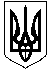 УКРАЇНА ЗВЯГЕЛЬСЬКА МІСЬКА РАДАЖИТОМИРСЬКОЇ ОБЛАСТІРІШЕННЯп`ятнадцята сесія						        восьмого скликаннявід  21.10.2021  № 318Про затвердження Програми розвитку фізичної культури та спорту на 2022-2026 роки      Керуючись статтею 25, пунктом 22 статті 26 Закону України «Про місцеве самоврядування в Україні», Законом України «Про фізичну культуру і спорт», з метою реалізації державної політики у галузі фізичної культури і спорту, створення організаційних та економічних умов для подальшого розвитку фізичної культури та спорту у Звягельській міській територіальній громаді,  міська радаВИРІШИЛА:1. Затвердити Програму розвитку фізичної культури та спорту Звягельської міської  територіальної громади на 2022-2026 роки (додається).2. Рішення міської ради від 20.12.2018 № 864 «Про затвердження Програми розвитку фізичної культури і спорту міста Новоград-Волинської міської територіальної громади на 2019-2021 роки» визнати таким, що втратило чинність з 01.01.2022 року.3. Контроль за виконанням цього рішення покласти на постійну комісію міської ради з питань соціальної політики, охорони здоров’я, освіти, культури та  спорту (Широкопояс О.Ю) та заступника міського голови Борис Н.П.Міський голова             				                              Микола БОРОВЕЦЬ                          Додаток                                                                        до рішення  міської ради                                                                               від  21.10.2021  № 318Програмарозвитку фізичної культури та спорту                                                                    на 2022-2026 роки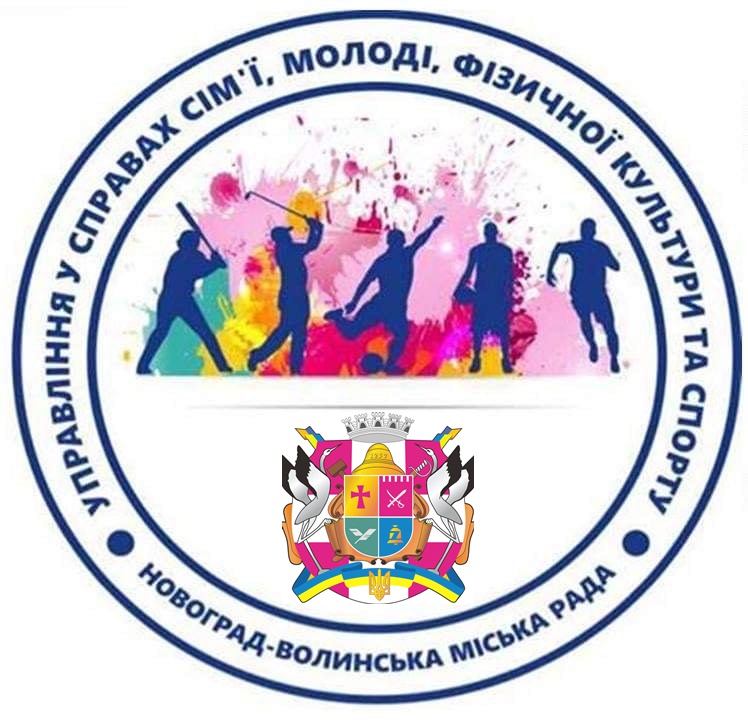                                         РОЗДІЛ ІВизначення проблем, на розв'язання яких спрямована Програма:Недостатнє	залучення	населення	до	занять	спортом,	одним	із негативних наслідків чого є погіршення стану здоров’я.Недостатній рівень мотивації щодо ведення здорового способу життя і подовження його тривалості.Невідповідність ресурсного забезпечення сфери фізичної культури і спорту вимогам сучасності.Необхідність підвищення рівня розвитку галузі фізичної культури і спорту до міжнародних стандартів.На сучасному етапі розвитку українського суспільства зберігається актуальність всебічного розвитку сфери фізичної культури і спорту серед населення Звягельської міської територіальної громади, а саме - ефективна реалізація положень Закону України «Про фізичну культуру і спорт» шляхом використання програмно-цільового методу та концентрації зусиль органів місцевого самоврядування, громадських організацій фізкультурно-спортивної спрямованості, інших суб'єктів сфери фізичної культури і спорту із залученням коштів бюджетів усіх рівнів, інших джерел фінансування на виконання пріоритетних завдань.Програма базується на основних цілях та завданнях, визначених у Стратегії розвитку Звягельської міської територіальної громади. Методичною основою розроблення                                                 Програми є системний підхід, принципи стратегічного планування.В Програмі враховано потреби мешканців територіальної громади щодо рівня фізичної культури і спорту.Прийняття Програми розвитку фізичної культури та спорту дасть можливість покращити ресурсний та матеріально-технічний стан галузі, виконати поставлені завдання відповідно до сучасних потреб економічного і соціального розвитку країни; наблизити стан галузі до сучасних європейських вимог. Основним завданням Програми є створення умов для залучення широких верств населення до масового спорту, популяризації здорового способу життя та фізичної реабілітації; максимальної   реалізації                                                                 здібностей обдарованої молоді у дитячо-юнацькому, резервному спорті, спорті вищих досягнень та виховання її в дусі олімпізму.Бенефіціарії: діти і молодь різних вікових груп, доросле населення, люди з інвалідністю, ветерани спорту, організації фізкультурно- спортивної спрямованості.2. Дослідження та аналізУкраїна займає 150 місце серед 223 країн світу та 122 місце серед членів ООН за показником середньої тривалості життя.За даними Держстату, кожен десятий українець не доживає до 35 років, а кожен четвертий – до 60 років.Інститут демографії та соціальних досліджень ім. М.В. Птухи фіксує позитивну динаміку підвищення тривалості життя в Україні - у порівнянні з 1990 роком, коли показник становив 69 років, маємо приріст у 2,6 року, - проте ми продовжуємо відставати від країн Європи. Середня тривалість життя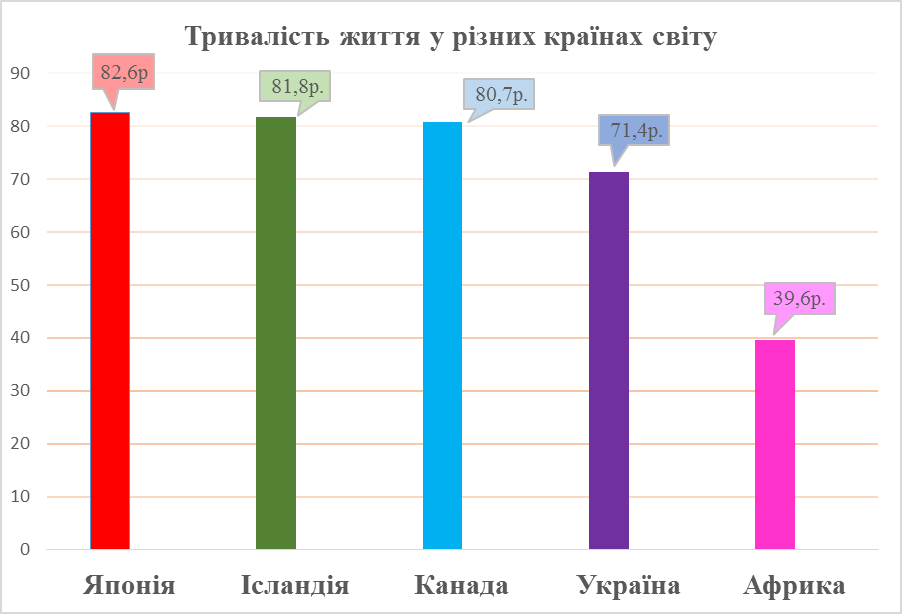 Джерело інформації: http://svitua.com.ua/news/201702/2465-krayinah-svitu-naydovsha- naykorotsha-tryvalist-zhyttyaЗа оцінкою Державної служби статистики України, станом на 1 січня 2021 року чисельність наявного населення України з врахуванням тимчасово окупованої території Донецької і Луганської областей, але без Автономної Республіки Крим і міста Севастополь становить 41 588,4 тис. осіб. Динаміка останніх періодів свідчить про стрімке скорочення населення.За даними Мінфіну чисельність наявного населення Звягельської міської територіальної громади на 1 січня 2020 року становить 55790 осіб.; приріст населення  у січні 2021 року має знак «мінус» — 327.Стан здоров'я населення:За даними Українського інституту стратегічних досліджень Міністерства охорони здоров’я України, стан здоров’я населення України сьогодні оцінюється як незадовільний, що пов’язано з:високим рівнем загальної смертності, який неухильно зростає. За даними Європейської бази даних «Здоров’я для всіх», вищі, ніж в Україні, стандартизовані коефіцієнти смертності реєструються тільки      в Росії, Казахстані і Молдові;низькими рівнями середньої очікуваної тривалості життя (71,31 року, нижче лише в Росії, Казахстані, Туркменістані);низької тривалості здорового життя (59,2 р.);одним із найвищих у Європейському регіоні природним спадом населення.Основними передумовами високого рівня смертності є такі фактори ризику, як паління, надмірне вживання алкоголю, брак фізичного навантаження та зайва вага.Співвідношення ваги тіла людини та її фізичного стануПри цьому для більшості населення власне здоров’я не є пріоритетом.У Звягельської міській територіальній громаді ситуація із захворюваності населення відображає негативну динаміку. Лікарі рекомендують трактувати спорт і фізичну активність не як розвагу, а як обов’язковий елемент життя. Якщо ситуація не зміниться, то у 2040 році кожен другий українець буде скаржитись на підвищений тиск і надвагу.Загальні світові тенденції підвищення рівня захворюваності спостерігаються внаслідок пасивного способу життя і переведення значного відсотку ділової активності у віртуальний простір.Найгострішою проблемою є низький рівень залучення населення до занять фізкультурно-оздоровчої спрямованості.Найвищий рівень занять спортом для всіх спостерігається у Фінляндії (80 %), достатньо високий – у Норвегії (73 %), Великій Британії (70 %) та Чеській Республіці (67 %). В Італії та Іспанії лише кожен третій охоплений спортивною діяльністю, а в Україні найнижчі показники (21 %). Досвід провідних країн Європи вказує на необхідність популяризації та забезпечення доступності спортивних занять для українців.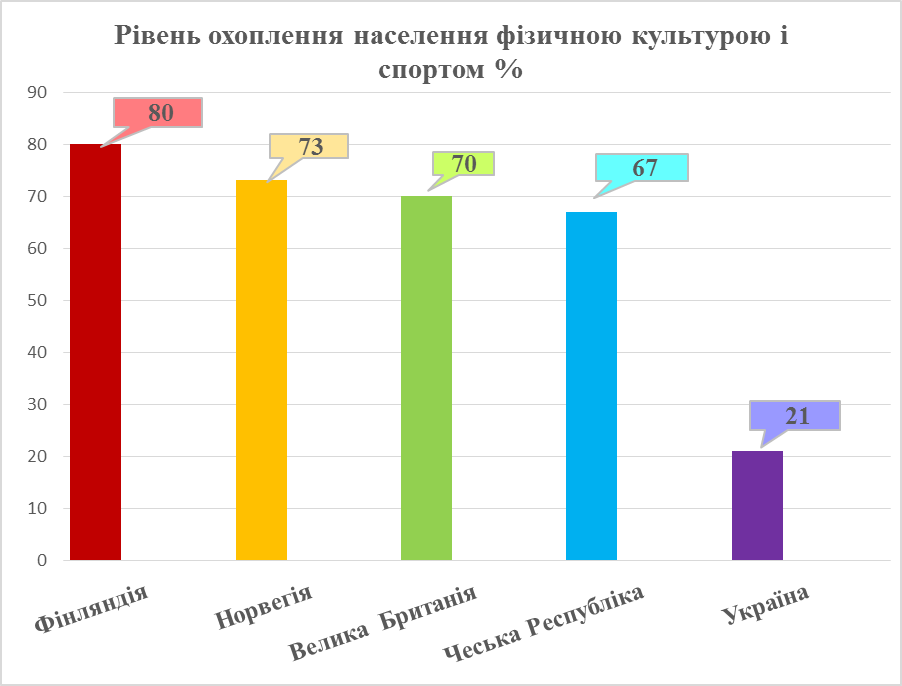 Найбільш суттєве значення для залучення громадян до занять спортом мають: бажання поліпшити здоров’я; бажання бути привабливим; розташування поблизу помешкання спортивних майданчиків, спортивних клубів.Сьогодні незалежно від вікової категорії існує велика залежність населення від сучасних засобів комунікацій та комп’ютера. Значну частину свого життя молодь і люди середнього віку проводять за екранами телефонів, ноутбуків                                           і стаціонарних ПК.58% молоді вважає, що заняття спортом допоможе покращити стан її здоров’я. Найпопулярніші форми фізичної активності у Звягельської міській територіальній громаді це: біг, їзда на велосипеді, футбол, фітнес і піші прогулянки.У Звягельської міській територіальній громаді 13,5 відсотків населення залучені до здорового способу життя.Питання розвитку спортивної інфраструктури і проведення цікавих спортивних заходів є серед головних пріоритетів розвитку Звягельської міської територіальної громади. Важливим чинником для підвищення рівня зацікавленості жителів (а особливо молоді) заняттями спортом має стати розвиток і модернізація спортивної інфраструктури міської територіальної громади.Наразі спостерігається невідповідність вимогам сучасності ресурсного забезпечення галузі, а саме фінансового та матеріально-технічного, така ситуація є в т.ч. стимулом до вдосконалення стану існуючих спортивних споруд: проведення забудови нових та реконструкцій, капітальних та  поточних ремонтів існуючих спортивних споруд.Необхідно продовжити роботу із забудови універсальних спортивних майданчиків, майданчиків з тренажерами та комплексів для стріт-воркауту (вуличної гімнастики), забудови стадіонів зі штучним покриттям для гри у футбол та міні-футбол, реконструкції спортивних майданчиків.Велике різноманіття спортивних об'єктів, наявність висококваліфікованих кадрів, розвиток мережі велодоріжок дозволять збільшити число мешканців, що займаються спортом і активно проводять свій вільний час.Аналіз нормативно-правової бази.Діяльність у сфері фізичної культури в Україні регулюється відповідними Законами - основним для галузі є Закон «Про фізичну культуру і спорт», підзаконними актами: Укази Президента України «Про державну підтримку розвитку фізичної культури і спорту в Україні», «Про додаткові заходи щодо державної підтримки розвитку фізичної культури і спорту в Україні», «Про пріоритети розвитку фізичної культури і спорту в Україні», Конвенція ООН  Про  права  дитини,  Постанови  Кабінету  Міністрів  про  підготовку спортсменів до Ігор Олімпіад та зимових Олімпійських ігор, Державна Програма розвитку фізичної культури і спорту в Україні, тощо.В процесі підготовки Програми розвитку фізичної культури і спорту у міській територіальній громаді відслідковано її повну відповідність діючим нормам законодавства, в першу чергу, галузевого.Мета і завдання ПрограмиМетою Програми є реалізація першочергових та перспективних заходів, спрямованих на розвиток сфери фізичної культури і спорту, а саме створення умов для наступних дій:1.Залучення широких верств населення до масового спорту, популяризації здорового способу життя та фізичної реабілітації, втілення в життя на місцевому рівні засад «Конвенції про права дитини», максимальної реалізації здібностей обдарованої молоді у дитячо-юнацькому, резервному спорті, спорті вищих досягнень та виховання її в дусі олімпізму.    2. Подальший розвиток фізичної культури і спорту, що передбачає ефективну реалізацію положень Закону України "Про фізичну культуру і     спорт"     шляхом концентрації зусиль органів місцевого самоврядування, громадських організацій фізкультурно-спортивної спрямованості, інших суб'єктів сфери фізичної культури і спорту із залученням коштів бюджетів усіх рівнів, інших джерел фінансування на виконання пріоритетних завдань.Основними завданнями Програми є:    1.Формування у населення традицій та мотивації щодо занять фізичною культурою і спортом як важливих складових забезпечення здорового способу життя, популяризація здорового способу життя та подолання стану суспільної байдужості до здоров'я нації.    2. Удосконалення системи дитячо-юнацького спорту, створення умов для розвитку індивідуальних здібностей спортсменів на етапах багаторічної підготовки; удосконалення системи формування та підготовки збірних команд міста з олімпійських, паралімпійських, дефлімпійських та неолімпійських видів спорту.     3. Належне обладнання та використання спортивних споруд.5. Напрями виконання ПрограмиРозвиток і популяризація здорового способу життя серед населення територіальної громади, подолання стану суспільної байдужості до здоров'я нації, реалізація дитячої і молодіжної політики у сфері фізичної культури і спорту шляхом створення умов для розвитку регулярної рухової активності різних верств населення для зміцнення здоров'я з урахуванням інтересів, побажань, здібностей та індивідуальних особливостей кожного, збільшення в навчальних закладах усіх типів обсягів рухової активності та виховання здорової дитини,   облаштування велосипедних доріжок, спортивних споруд та інших місць для активного дозвілля населення, проведення акцій, реалізації перспективних проектів, «майстер – класів» тощо із залученням максимальної кількості населення, взаємодії з громадськими організаціями фізкультурно-спортивної спрямованості та іншими суб'єктами сфери                                                                фізичної культури і спорту.Забезпечення розвитку дитячого, дитячо-юнацького спорту та резервного спорту шляхом удосконалення процесу відбору обдарованих дітей, які мають високий рівень підготовленості та здатні під час навчально- тренувальних занять витримувати значні фізичні навантаження, для подальшого залучення їх до системи резервного спорту та підтримання закладів фізичної культури і спорту, зокрема дитячо-юнацьких спортивних шкіл, залучення до навчально-тренувального процесу провідних тренерів.Військово-патріотичне виховання.Забезпечення розвитку спорту вищих досягнень шляхом підтримання та розвитку олімпійського, паралімпійського та дефлімпійського руху, неолімпійських та олімпійських видів спорту.Забезпечення розвитку фізичної культури та спорту людей з інвалідністю – проведення акцій з популяризації, реалізація проектів «Спорт розвиває людину – ми віримо в спорт», «Здоровий духом», забезпечення підготовки та участі у заходах різних рівнів, здійснення заходів заохочення.Забезпечення розвитку спорту ветеранів, забезпечення підготовки та участі у заходах та змаганнях різних рівнів, здійснення заходів заохочення.Матеріально-технічне та фінансове забезпечення сфери фізичної культури і спорту шляхом врегулювання системи розвитку матеріально- технічної бази спорту та вжиття заходів до залучення інвестицій на зазначену мету, поступового оновлення спортивної матеріально-технічної бази закладів фізичної культури і спорту, зокрема дитячо-юнацьких спортивних шкіл і загальноосвітніх навчальних закладів; будівництва спортивних споруд або реконструкції та модернізації діючих.Інформаційне забезпечення сфери фізичної культури і спорту за рахунок широкого впровадження соціальної реклами різних аспектів здорового способу життя в усіх засобах масової інформації.6.Виконавці ПрограмиУправління у справах сім’ї, молоді, фізичної культури та спорту Звягельської міської ради, дитячо-юнацька спортивна школа імені В.П. Єрмакова, міський центр фізичного здоров’я населення «Спорт для всіх», дитячо-юнацький клуб фізичної підготовки, Спортивна рада Звягельської міської територіальної громади, спортивні громадські організації, Звягельський територіальний центр комплектування та соціальної підтримки, установи і організації Звягельської територіальної громади.Очікувані результати виконання Програми, визначення її ефективності            Виконання Програми дасть можливість:збільшити кількість населення, яке займається фізичною культурою і спортом під час проведення активного дозвілля та забезпечити здоровий спосіб життя: збільшити обсяг рухової активності, в тому числі шляхом залучення дітей та молоді до занять у дитячо-юнацькій спортивній школах, створити умови для розвитку резервного спорту та ефективного поповнення складу національних збірних команд;забезпечити збереження передових позицій успішної участі спортсменів у змаганнях різного рівня та удосконалити систему підготовки спортсменів для гідної участі в обласних, всеукраїнських та міжнародних змаганнях, що сприятиме укріпленню патріотичного духу у молоді та підвищенню авторитету громади у всеукраїнському, європейському та світовому спортивному русі;наблизитись до досягнення мети насичення спортивними спорудами у кількості і якості, що надасть змогу створити необхідні умови для залучення різних категорій громадян до занять фізичною культурою і спортом та підвищити рівень забезпеченості населення спортивними спорудами, які б давали можливість забезпечити на даних спорудах мінімальний обсяг рухової активності;наблизитись до досягнення мети створення цивілізованих умов для соціальної адаптації та реабілітації людей з інвалідністю: реалізація перспективних проектів із залучення до занять спортом та максимальна організаційна та фінансова підтримка.8.Фінансове забезпечення   ПрограмиФінансування Програми здійснюватиметься за рахунок коштів бюджету міської територіальної громади (в межах коштів, передбачених на відповідний бюджетний рік), інших джерел, не заборонених чинним законодавством.Впровадження, моніторинг та перегляд ПрограмиВиконання Програми здійснюється шляхом реалізації її заходів і завдань. Узагальнення матеріалів від виконавців Програми здійснює управління у справах сім’ї, молоді, фізичної культури та спорту міської ради. Відповідальні за виконання Програми щорічно до 01 січня інформують управління у справах сім’ї, молоді, фізичної культури та спорту міської ради про стан виконання заходів. Крім цього, з метою забезпечення контролю за досягненням поставлених цілей визначено перелік показників моніторингу реалізації Програми. Для визначення необхідності коригування документу щорічно проводитиметься аналіз ефективності дії програми, виходячи з фактичних   показників моніторингу. Внесення змін до Програми здійснюватиметься за   процедурою внесення змін до місцевих нормативних актів. Звіт про виконання Програми щорічно виноситься на розгляд засідання міської ради з подальшим схваленням міською радою. Контроль за використанням бюджетних коштів, спрямованих на забезпечення виконання Програми, здійснюється в порядку, встановленому бюджетним законодавством України.             Секретар міської ради                                                                          О.В. ГвозденкоРозділ ІІ. Заходи Програми розвитку фізичної культури та спорту на 2022-2026 рокиФізичний станРизик і патологіїДефіцит ваги2 ступеняХронічна втома, апатія, нестача вітамінів, виснаження,остеопороз, анорексія.Дефіцит ваги 1 ступеняПроблеми	травлення,	виснаження,	хронічна		втома, стрес,	депресія,	гормональні	порушення,	низькийімунітет.Нормальна вагаВисокий	рівень	енергії,	життєрадісність,	хорошафізична форма, емоційність, рівновага.Зайва вагаХронічна втома, проблеми травлення і кишечнику,серцево-судинної системи, варикоз.І ступінь ожирінняМожливий	ризик	діабету,	високий	тиск,	проблемакровообігу, порушення психіки, проблеми суглобів, психоз.ІІ ступінь ожирінняДіабет інсулінозалежний, атеросклероз, стенокардія,інфаркт, тромбофлебіт.ІІІ ступінь ожирінняДіабет інсулінозалежний, інфаркт, інсульт.№ п\пПерелік заходівПерелік заходівТермін виконан (рік)Обсяги та джерела фінансування (тис.грн)Обсяги та джерела фінансування (тис.грн)Обсяги та джерела фінансування (тис.грн)Обсяги та джерела фінансування (тис.грн)Обсяги та джерела фінансування (тис.грн)Обсяги та джерела фінансування (тис.грн)Обсяги та джерела фінансування (тис.грн)Обсяги та джерела фінансування (тис.грн)Обсяги та джерела фінансування (тис.грн)Обсяги та джерела фінансування (тис.грн)ВиконавціВиконавціВиконавціВиконавціВиконавці№ п\пПерелік заходівПерелік заходівТермін виконан (рік)всьоговсьоговсьогоМіськийбюджетМіськийбюджетМіськийбюджетМіськийбюджетіншііншіСтворення умов для фізичного виховання і спорту в усіх типах навчальних закладів міської  територіальної громади, за місцем роботи, проживання та місцях масового відпочинку населення, у Збройних силах України та інших військових формуваннях, у правоохоронних органахСтворення умов для фізичного виховання і спорту в усіх типах навчальних закладів міської  територіальної громади, за місцем роботи, проживання та місцях масового відпочинку населення, у Збройних силах України та інших військових формуваннях, у правоохоронних органахСтворення умов для фізичного виховання і спорту в усіх типах навчальних закладів міської  територіальної громади, за місцем роботи, проживання та місцях масового відпочинку населення, у Збройних силах України та інших військових формуваннях, у правоохоронних органахСтворення умов для фізичного виховання і спорту в усіх типах навчальних закладів міської  територіальної громади, за місцем роботи, проживання та місцях масового відпочинку населення, у Збройних силах України та інших військових формуваннях, у правоохоронних органахСтворення умов для фізичного виховання і спорту в усіх типах навчальних закладів міської  територіальної громади, за місцем роботи, проживання та місцях масового відпочинку населення, у Збройних силах України та інших військових формуваннях, у правоохоронних органахСтворення умов для фізичного виховання і спорту в усіх типах навчальних закладів міської  територіальної громади, за місцем роботи, проживання та місцях масового відпочинку населення, у Збройних силах України та інших військових формуваннях, у правоохоронних органахСтворення умов для фізичного виховання і спорту в усіх типах навчальних закладів міської  територіальної громади, за місцем роботи, проживання та місцях масового відпочинку населення, у Збройних силах України та інших військових формуваннях, у правоохоронних органахСтворення умов для фізичного виховання і спорту в усіх типах навчальних закладів міської  територіальної громади, за місцем роботи, проживання та місцях масового відпочинку населення, у Збройних силах України та інших військових формуваннях, у правоохоронних органахСтворення умов для фізичного виховання і спорту в усіх типах навчальних закладів міської  територіальної громади, за місцем роботи, проживання та місцях масового відпочинку населення, у Збройних силах України та інших військових формуваннях, у правоохоронних органахСтворення умов для фізичного виховання і спорту в усіх типах навчальних закладів міської  територіальної громади, за місцем роботи, проживання та місцях масового відпочинку населення, у Збройних силах України та інших військових формуваннях, у правоохоронних органахСтворення умов для фізичного виховання і спорту в усіх типах навчальних закладів міської  територіальної громади, за місцем роботи, проживання та місцях масового відпочинку населення, у Збройних силах України та інших військових формуваннях, у правоохоронних органахСтворення умов для фізичного виховання і спорту в усіх типах навчальних закладів міської  територіальної громади, за місцем роботи, проживання та місцях масового відпочинку населення, у Збройних силах України та інших військових формуваннях, у правоохоронних органахСтворення умов для фізичного виховання і спорту в усіх типах навчальних закладів міської  територіальної громади, за місцем роботи, проживання та місцях масового відпочинку населення, у Збройних силах України та інших військових формуваннях, у правоохоронних органахСтворення умов для фізичного виховання і спорту в усіх типах навчальних закладів міської  територіальної громади, за місцем роботи, проживання та місцях масового відпочинку населення, у Збройних силах України та інших військових формуваннях, у правоохоронних органахСтворення умов для фізичного виховання і спорту в усіх типах навчальних закладів міської  територіальної громади, за місцем роботи, проживання та місцях масового відпочинку населення, у Збройних силах України та інших військових формуваннях, у правоохоронних органахСтворення умов для фізичного виховання і спорту в усіх типах навчальних закладів міської  територіальної громади, за місцем роботи, проживання та місцях масового відпочинку населення, у Збройних силах України та інших військових формуваннях, у правоохоронних органахСтворення умов для фізичного виховання і спорту в усіх типах навчальних закладів міської  територіальної громади, за місцем роботи, проживання та місцях масового відпочинку населення, у Збройних силах України та інших військових формуваннях, у правоохоронних органахСтворення умов для фізичного виховання і спорту в усіх типах навчальних закладів міської  територіальної громади, за місцем роботи, проживання та місцях масового відпочинку населення, у Збройних силах України та інших військових формуваннях, у правоохоронних органахСтворення умов для фізичного виховання і спорту в усіх типах навчальних закладів міської  територіальної громади, за місцем роботи, проживання та місцях масового відпочинку населення, у Збройних силах України та інших військових формуваннях, у правоохоронних органах 1.1Залучення населення до занять фізичною культурою та спортом за місцем проживання та відпочинку, сприяння роботі міського центру фізичного здоров’я населення „Спорт для всіх“Залучення населення до занять фізичною культурою та спортом за місцем проживання та відпочинку, сприяння роботі міського центру фізичного здоров’я населення „Спорт для всіх“2022-2026 рокиУ межах фінансових ресурсівУ межах фінансових ресурсівУ межах фінансових ресурсівУ межах фінансових ресурсівУправління у справах сім’ї, молоді, фізичної культури та спорту міської ради, міський центр фізичного здоров’я населення «Спорт для всіх»Управління у справах сім’ї, молоді, фізичної культури та спорту міської ради, міський центр фізичного здоров’я населення «Спорт для всіх»Управління у справах сім’ї, молоді, фізичної культури та спорту міської ради, міський центр фізичного здоров’я населення «Спорт для всіх»Управління у справах сім’ї, молоді, фізичної культури та спорту міської ради, міський центр фізичного здоров’я населення «Спорт для всіх»Управління у справах сім’ї, молоді, фізичної культури та спорту міської ради, міський центр фізичного здоров’я населення «Спорт для всіх»Управління у справах сім’ї, молоді, фізичної культури та спорту міської ради, міський центр фізичного здоров’я населення «Спорт для всіх»1.2Проведення роботи спільно з громадськими організаціями фізкультурно-спортивної спрямованості щодо залучення інвестицій та позабюджетних коштів на розвиток фізичної культури та спорту в міській  територіальній громаді відповідно до чинного законодавстваПроведення роботи спільно з громадськими організаціями фізкультурно-спортивної спрямованості щодо залучення інвестицій та позабюджетних коштів на розвиток фізичної культури та спорту в міській  територіальній громаді відповідно до чинного законодавства2022-2026 рокиНе потребуєфінансуванняНе потребуєфінансуванняНе потребуєфінансуванняНе потребуєфінансування Управління у справах сім’ї, молоді, фізичної культури та спорту міської ради, підприємства, установи та громадські організації (за згодою) Управління у справах сім’ї, молоді, фізичної культури та спорту міської ради, підприємства, установи та громадські організації (за згодою) Управління у справах сім’ї, молоді, фізичної культури та спорту міської ради, підприємства, установи та громадські організації (за згодою) Управління у справах сім’ї, молоді, фізичної культури та спорту міської ради, підприємства, установи та громадські організації (за згодою) Управління у справах сім’ї, молоді, фізичної культури та спорту міської ради, підприємства, установи та громадські організації (за згодою) Управління у справах сім’ї, молоді, фізичної культури та спорту міської ради, підприємства, установи та громадські організації (за згодою)1.3Створення місць для навчання плаванню на відкритих водоймищах, у тому числі на пляжахСтворення місць для навчання плаванню на відкритих водоймищах, у тому числі на пляжах2022-2026 рокиУ межах фінансових ресурсівУ межах фінансових ресурсівУ межах фінансових ресурсівУ межах фінансових ресурсівУправління у справах сім’ї, молоді, фізичної культури та спорту міської ради спільно з організаціями фізкультурно-спортивних товариств (за згодою), управління житлово-комунального господарства, енергозбереження та комунальної власності міської радиУправління у справах сім’ї, молоді, фізичної культури та спорту міської ради спільно з організаціями фізкультурно-спортивних товариств (за згодою), управління житлово-комунального господарства, енергозбереження та комунальної власності міської радиУправління у справах сім’ї, молоді, фізичної культури та спорту міської ради спільно з організаціями фізкультурно-спортивних товариств (за згодою), управління житлово-комунального господарства, енергозбереження та комунальної власності міської радиУправління у справах сім’ї, молоді, фізичної культури та спорту міської ради спільно з організаціями фізкультурно-спортивних товариств (за згодою), управління житлово-комунального господарства, енергозбереження та комунальної власності міської радиУправління у справах сім’ї, молоді, фізичної культури та спорту міської ради спільно з організаціями фізкультурно-спортивних товариств (за згодою), управління житлово-комунального господарства, енергозбереження та комунальної власності міської радиУправління у справах сім’ї, молоді, фізичної культури та спорту міської ради спільно з організаціями фізкультурно-спортивних товариств (за згодою), управління житлово-комунального господарства, енергозбереження та комунальної власності міської ради1.4Залучення представників підприємств міської територіальної громади, установ та організацій різних організаційно-правових форм власності до занять фізичною культурою та спортом за місцем роботи (за згодою)Залучення представників підприємств міської територіальної громади, установ та організацій різних організаційно-правових форм власності до занять фізичною культурою та спортом за місцем роботи (за згодою)2022-2026 рокиНе потребує фінансуванняНе потребує фінансуванняНе потребує фінансуванняНе потребує фінансуванняУправління у справах сім’ї, молоді, фізичної культури та спорту міської ради, міський центр фізичного здоров’я населення «Спорт для всіх», міські підприємста, установи та організації           (за згодою)Управління у справах сім’ї, молоді, фізичної культури та спорту міської ради, міський центр фізичного здоров’я населення «Спорт для всіх», міські підприємста, установи та організації           (за згодою)Управління у справах сім’ї, молоді, фізичної культури та спорту міської ради, міський центр фізичного здоров’я населення «Спорт для всіх», міські підприємста, установи та організації           (за згодою)Управління у справах сім’ї, молоді, фізичної культури та спорту міської ради, міський центр фізичного здоров’я населення «Спорт для всіх», міські підприємста, установи та організації           (за згодою)Управління у справах сім’ї, молоді, фізичної культури та спорту міської ради, міський центр фізичного здоров’я населення «Спорт для всіх», міські підприємста, установи та організації           (за згодою)Управління у справах сім’ї, молоді, фізичної культури та спорту міської ради, міський центр фізичного здоров’я населення «Спорт для всіх», міські підприємста, установи та організації           (за згодою)1.5Участь в обласних спартакіадах та інших масових фізкультурно- спортивних заходах серед посадових осіб місцевого самоврядування, депутатів міської ради, працівників різних сфер і галузейУчасть в обласних спартакіадах та інших масових фізкультурно- спортивних заходах серед посадових осіб місцевого самоврядування, депутатів міської ради, працівників різних сфер і галузей2022-2026 рокиУ межах фінансових ресурсівУ межах фінансових ресурсівУ межах фінансових ресурсівУ межах фінансових ресурсівУправління у справах сім’ї, молоді, фізичної культури та спорту міської ради, керівники галузей              (за згодою), фізкультурно-спортивні товариства (за згодою)Управління у справах сім’ї, молоді, фізичної культури та спорту міської ради, керівники галузей              (за згодою), фізкультурно-спортивні товариства (за згодою)Управління у справах сім’ї, молоді, фізичної культури та спорту міської ради, керівники галузей              (за згодою), фізкультурно-спортивні товариства (за згодою)Управління у справах сім’ї, молоді, фізичної культури та спорту міської ради, керівники галузей              (за згодою), фізкультурно-спортивні товариства (за згодою)Управління у справах сім’ї, молоді, фізичної культури та спорту міської ради, керівники галузей              (за згодою), фізкультурно-спортивні товариства (за згодою)Управління у справах сім’ї, молоді, фізичної культури та спорту міської ради, керівники галузей              (за згодою), фізкультурно-спортивні товариства (за згодою)1.6Сприяння роботі Спортивній раді Звягельської міської територіальної громадиСприяння роботі Спортивній раді Звягельської міської територіальної громади2022-2026 рокиНе потребує фінансуванняНе потребує фінансуванняНе потребує фінансуванняНе потребує фінансуванняУправління у справах сім’ї, молоді, фізичної культури та спорту міської радиУправління у справах сім’ї, молоді, фізичної культури та спорту міської радиУправління у справах сім’ї, молоді, фізичної культури та спорту міської радиУправління у справах сім’ї, молоді, фізичної культури та спорту міської радиУправління у справах сім’ї, молоді, фізичної культури та спорту міської радиУправління у справах сім’ї, молоді, фізичної культури та спорту міської ради1.7Участь у щорічній обласній спартакіаді допризовної молодіУчасть у щорічній обласній спартакіаді допризовної молоді2022-2026 рокиУ межах фінансових ресурсівУ межах фінансових ресурсівУ межах фінансових ресурсівУ межах фінансових ресурсівУправління у справах сім’ї, молоді, фізичної культури та спорту міської ради, міський центр фізичного здоров’я населення «Спорт для всіх»Управління у справах сім’ї, молоді, фізичної культури та спорту міської ради, міський центр фізичного здоров’я населення «Спорт для всіх»Управління у справах сім’ї, молоді, фізичної культури та спорту міської ради, міський центр фізичного здоров’я населення «Спорт для всіх»Управління у справах сім’ї, молоді, фізичної культури та спорту міської ради, міський центр фізичного здоров’я населення «Спорт для всіх»Управління у справах сім’ї, молоді, фізичної культури та спорту міської ради, міський центр фізичного здоров’я населення «Спорт для всіх»Управління у справах сім’ї, молоді, фізичної культури та спорту міської ради, міський центр фізичного здоров’я населення «Спорт для всіх»1.8Створення умов для підвищення	фізичної підготовленості молоді для проходження служби у Збройних Силах України.Створення умов для підвищення	фізичної підготовленості молоді для проходження служби у Збройних Силах України.2022-2026 рокиУ межах фінансових ресурсівУ межах фінансових ресурсівУ межах фінансових ресурсівУ межах фінансових ресурсівУправління у справах сім’ї, молоді, фізичної культури та спорту міської ради, міський центр фізичного здоров’я населення «Спорт для всіх»Управління у справах сім’ї, молоді, фізичної культури та спорту міської ради, міський центр фізичного здоров’я населення «Спорт для всіх»Управління у справах сім’ї, молоді, фізичної культури та спорту міської ради, міський центр фізичного здоров’я населення «Спорт для всіх»Управління у справах сім’ї, молоді, фізичної культури та спорту міської ради, міський центр фізичного здоров’я населення «Спорт для всіх»Управління у справах сім’ї, молоді, фізичної культури та спорту міської ради, міський центр фізичного здоров’я населення «Спорт для всіх»Управління у справах сім’ї, молоді, фізичної культури та спорту міської ради, міський центр фізичного здоров’я населення «Спорт для всіх»1.9Проведення	спортивних                 змагань з допризовної підготовки серед учнів закладів  середньої освіти         міста.Проведення	спортивних                 змагань з допризовної підготовки серед учнів закладів  середньої освіти         міста.2022-2026 рокиУ межах фінансових ресурсівУ межах фінансових ресурсівУ межах фінансових ресурсівУ межах фінансових ресурсівУправління у справах сім’ї, молоді, фізичної культури та спорту міської ради, міський центр фізичного здоров’я населення «Спорт для всіх»Управління у справах сім’ї, молоді, фізичної культури та спорту міської ради, міський центр фізичного здоров’я населення «Спорт для всіх»Управління у справах сім’ї, молоді, фізичної культури та спорту міської ради, міський центр фізичного здоров’я населення «Спорт для всіх»Управління у справах сім’ї, молоді, фізичної культури та спорту міської ради, міський центр фізичного здоров’я населення «Спорт для всіх»Управління у справах сім’ї, молоді, фізичної культури та спорту міської ради, міський центр фізичного здоров’я населення «Спорт для всіх»Управління у справах сім’ї, молоді, фізичної культури та спорту міської ради, міський центр фізичного здоров’я населення «Спорт для всіх»1.10Проведення загальнодоступних фізкультурно-оздоровчих заходів у місцях масового відпочинку населенняПроведення загальнодоступних фізкультурно-оздоровчих заходів у місцях масового відпочинку населення2022-2026 рокиУ межах фінансових ресурсівУ межах фінансових ресурсівУ межах фінансових ресурсівУ межах фінансових ресурсівУправління у справах сім’ї, молоді, фізичної культури та спорту міської ради, міський центр фізичного здоров’я населення «Спорт для всіх»Управління у справах сім’ї, молоді, фізичної культури та спорту міської ради, міський центр фізичного здоров’я населення «Спорт для всіх»Управління у справах сім’ї, молоді, фізичної культури та спорту міської ради, міський центр фізичного здоров’я населення «Спорт для всіх»Управління у справах сім’ї, молоді, фізичної культури та спорту міської ради, міський центр фізичного здоров’я населення «Спорт для всіх»Управління у справах сім’ї, молоді, фізичної культури та спорту міської ради, міський центр фізичного здоров’я населення «Спорт для всіх»Управління у справах сім’ї, молоді, фізичної культури та спорту міської ради, міський центр фізичного здоров’я населення «Спорт для всіх»1.12Забезпечення організації роботи з фізичного виховання, фізкультурно-оздоровчої роботи в навчальних закладах усіх типівЗабезпечення організації роботи з фізичного виховання, фізкультурно-оздоровчої роботи в навчальних закладах усіх типів2022-2026 рокиУ межах фінансових ресурсівУ межах фінансових ресурсівУ межах фінансових ресурсівУ межах фінансових ресурсівУправління освіти і науки міської ради, управління у справах сім’ї, молоді, фізичної культури та спорту міської ради, міський центр фізичного здоров’я населення «Спорт для всіх»Управління освіти і науки міської ради, управління у справах сім’ї, молоді, фізичної культури та спорту міської ради, міський центр фізичного здоров’я населення «Спорт для всіх»Управління освіти і науки міської ради, управління у справах сім’ї, молоді, фізичної культури та спорту міської ради, міський центр фізичного здоров’я населення «Спорт для всіх»Управління освіти і науки міської ради, управління у справах сім’ї, молоді, фізичної культури та спорту міської ради, міський центр фізичного здоров’я населення «Спорт для всіх»Управління освіти і науки міської ради, управління у справах сім’ї, молоді, фізичної культури та спорту міської ради, міський центр фізичного здоров’я населення «Спорт для всіх»Управління освіти і науки міської ради, управління у справах сім’ї, молоді, фізичної культури та спорту міської ради, міський центр фізичного здоров’я населення «Спорт для всіх»1.13Проведення у навчальних закладах комплексних багатоступеневих змагань, фізкультурно-оздоровчих та спортивно-масових заходів з метою залучення дітей та молоді, у тому числі дітей з інвалідністю, до активних занять спортом Проведення у навчальних закладах комплексних багатоступеневих змагань, фізкультурно-оздоровчих та спортивно-масових заходів з метою залучення дітей та молоді, у тому числі дітей з інвалідністю, до активних занять спортом 2022-2026 рокиУ межах фінансових ресурсівУ межах фінансових ресурсівУ межах фінансових ресурсівУ межах фінансових ресурсівУправління освіти і науки міської ради, управління у справах сім’ї, молоді, фізичної культури та спорту міської ради, міський центр фізичного здоров’я населення «Спорт для всіх»Управління освіти і науки міської ради, управління у справах сім’ї, молоді, фізичної культури та спорту міської ради, міський центр фізичного здоров’я населення «Спорт для всіх»Управління освіти і науки міської ради, управління у справах сім’ї, молоді, фізичної культури та спорту міської ради, міський центр фізичного здоров’я населення «Спорт для всіх»Управління освіти і науки міської ради, управління у справах сім’ї, молоді, фізичної культури та спорту міської ради, міський центр фізичного здоров’я населення «Спорт для всіх»Управління освіти і науки міської ради, управління у справах сім’ї, молоді, фізичної культури та спорту міської ради, міський центр фізичного здоров’я населення «Спорт для всіх»Управління освіти і науки міської ради, управління у справах сім’ї, молоді, фізичної культури та спорту міської ради, міський центр фізичного здоров’я населення «Спорт для всіх»1.14Забезпечення рухової активності студентів вищих навчальних закладів міської  територіальної громади з урахуванням специфіки майбутньої професіїЗабезпечення рухової активності студентів вищих навчальних закладів міської  територіальної громади з урахуванням специфіки майбутньої професії2022-2026 рокиНе потребує фінансуванняНе потребує фінансуванняНе потребує фінансуванняНе потребує фінансуванняУправління освіти і науки міської ради, управління у справах сім’ї, молоді, фізичної культури та спорту міської ради, міський центр фізичного здоров’я населення «Спорт для всіх», вищі навчальні заклади міської територіальної громади (за згодою)Управління освіти і науки міської ради, управління у справах сім’ї, молоді, фізичної культури та спорту міської ради, міський центр фізичного здоров’я населення «Спорт для всіх», вищі навчальні заклади міської територіальної громади (за згодою)Управління освіти і науки міської ради, управління у справах сім’ї, молоді, фізичної культури та спорту міської ради, міський центр фізичного здоров’я населення «Спорт для всіх», вищі навчальні заклади міської територіальної громади (за згодою)Управління освіти і науки міської ради, управління у справах сім’ї, молоді, фізичної культури та спорту міської ради, міський центр фізичного здоров’я населення «Спорт для всіх», вищі навчальні заклади міської територіальної громади (за згодою)Управління освіти і науки міської ради, управління у справах сім’ї, молоді, фізичної культури та спорту міської ради, міський центр фізичного здоров’я населення «Спорт для всіх», вищі навчальні заклади міської територіальної громади (за згодою)Управління освіти і науки міської ради, управління у справах сім’ї, молоді, фізичної культури та спорту міської ради, міський центр фізичного здоров’я населення «Спорт для всіх», вищі навчальні заклади міської територіальної громади (за згодою)1.15Впровадження в навчальних закладах рухової активності учнів у різних формах і видахВпровадження в навчальних закладах рухової активності учнів у різних формах і видах2022-2026 рокиНе потребує фінансуванняНе потребує фінансуванняНе потребує фінансуванняНе потребує фінансуванняУправління освіти і науки міської ради, управління у справах сім’ї, молоді, фізичної культури та спорту міської радиУправління освіти і науки міської ради, управління у справах сім’ї, молоді, фізичної культури та спорту міської радиУправління освіти і науки міської ради, управління у справах сім’ї, молоді, фізичної культури та спорту міської радиУправління освіти і науки міської ради, управління у справах сім’ї, молоді, фізичної культури та спорту міської радиУправління освіти і науки міської ради, управління у справах сім’ї, молоді, фізичної культури та спорту міської радиУправління освіти і науки міської ради, управління у справах сім’ї, молоді, фізичної культури та спорту міської ради1.16Забезпечення загальноосвітніх навчальних закладів спортивним обладнанням та інвентаремЗабезпечення загальноосвітніх навчальних закладів спортивним обладнанням та інвентарем2022-2026 рокиУ межах фінансових ресурсівУ межах фінансових ресурсівУ межах фінансових ресурсівУ межах фінансових ресурсівУправління освіти і науки міської радиУправління освіти і науки міської радиУправління освіти і науки міської радиУправління освіти і науки міської радиУправління освіти і науки міської радиУправління освіти і науки міської ради1.17Передбачення в програмах навчальних закладів усіх типів та форм власності навчання дітей та молоді плаванню з урахуванням кліматичних умов та наявної ресурсної базиПередбачення в програмах навчальних закладів усіх типів та форм власності навчання дітей та молоді плаванню з урахуванням кліматичних умов та наявної ресурсної бази2022-2026 рокиУ межах фінансових ресурсівУ межах фінансових ресурсівУ межах фінансових ресурсівУ межах фінансових ресурсівУправління освіти і науки міської ради, управління у справах сім’ї, молоді, фізичної культури та спорту міської ради, міська комунально-рятувальна станція на водіУправління освіти і науки міської ради, управління у справах сім’ї, молоді, фізичної культури та спорту міської ради, міська комунально-рятувальна станція на водіУправління освіти і науки міської ради, управління у справах сім’ї, молоді, фізичної культури та спорту міської ради, міська комунально-рятувальна станція на водіУправління освіти і науки міської ради, управління у справах сім’ї, молоді, фізичної культури та спорту міської ради, міська комунально-рятувальна станція на водіУправління освіти і науки міської ради, управління у справах сім’ї, молоді, фізичної культури та спорту міської ради, міська комунально-рятувальна станція на водіУправління освіти і науки міської ради, управління у справах сім’ї, молоді, фізичної культури та спорту міської ради, міська комунально-рятувальна станція на воді1.18Організація в літніх оздоровчих пришкільних таборах велоестафет, вивчення правил та безпеки дорожнього руху, набуття	школярами практичних навичок їзди навелосипеді, популяризація велосипеда як найбільш екологічного виду транспортуОрганізація в літніх оздоровчих пришкільних таборах велоестафет, вивчення правил та безпеки дорожнього руху, набуття	школярами практичних навичок їзди навелосипеді, популяризація велосипеда як найбільш екологічного виду транспортуМіський центр фізичного здоров’я населення «Спорт для всіх»Міський центр фізичного здоров’я населення «Спорт для всіх»Міський центр фізичного здоров’я населення «Спорт для всіх»Міський центр фізичного здоров’я населення «Спорт для всіх»Міський центр фізичного здоров’я населення «Спорт для всіх»Міський центр фізичного здоров’я населення «Спорт для всіх»Забезпечення розвитку дитячого, дитячо-юнацького спорту та резервного спортуЗабезпечення розвитку дитячого, дитячо-юнацького спорту та резервного спортуЗабезпечення розвитку дитячого, дитячо-юнацького спорту та резервного спортуЗабезпечення розвитку дитячого, дитячо-юнацького спорту та резервного спортуЗабезпечення розвитку дитячого, дитячо-юнацького спорту та резервного спортуЗабезпечення розвитку дитячого, дитячо-юнацького спорту та резервного спортуЗабезпечення розвитку дитячого, дитячо-юнацького спорту та резервного спортуЗабезпечення розвитку дитячого, дитячо-юнацького спорту та резервного спортуЗабезпечення розвитку дитячого, дитячо-юнацького спорту та резервного спортуЗабезпечення розвитку дитячого, дитячо-юнацького спорту та резервного спортуЗабезпечення розвитку дитячого, дитячо-юнацького спорту та резервного спортуЗабезпечення розвитку дитячого, дитячо-юнацького спорту та резервного спортуЗабезпечення розвитку дитячого, дитячо-юнацького спорту та резервного спортуЗабезпечення розвитку дитячого, дитячо-юнацького спорту та резервного спортуЗабезпечення розвитку дитячого, дитячо-юнацького спорту та резервного спортуЗабезпечення розвитку дитячого, дитячо-юнацького спорту та резервного спортуЗабезпечення розвитку дитячого, дитячо-юнацького спорту та резервного спортуЗабезпечення розвитку дитячого, дитячо-юнацького спорту та резервного спортуЗабезпечення розвитку дитячого, дитячо-юнацького спорту та резервного спорту2.1Залучення дітей та молоді до занять фізичною культурою та спортом у дитячо-юнацькій спортивній школі імені В.П. Єрмакова, дитячо-юнацькому клубі фізичної підготовкиЗалучення дітей та молоді до занять фізичною культурою та спортом у дитячо-юнацькій спортивній школі імені В.П. Єрмакова, дитячо-юнацькому клубі фізичної підготовки2022-2026 рокиУ межах фінансових ресурсівУ межах фінансових ресурсівУ межах фінансових ресурсівУ межах фінансових ресурсівУправління у справах сім’ї, молоді, фізичної культури та спорту міської ради, управління освіти і науки міської ради, дитячо-юнацька спортивна школа імені В.П. ЄрмаковаУправління у справах сім’ї, молоді, фізичної культури та спорту міської ради, управління освіти і науки міської ради, дитячо-юнацька спортивна школа імені В.П. ЄрмаковаУправління у справах сім’ї, молоді, фізичної культури та спорту міської ради, управління освіти і науки міської ради, дитячо-юнацька спортивна школа імені В.П. ЄрмаковаУправління у справах сім’ї, молоді, фізичної культури та спорту міської ради, управління освіти і науки міської ради, дитячо-юнацька спортивна школа імені В.П. Єрмакова2.2Забезпечення активним відпочинком вихованців дитячо-юнацької спортивної школи у канікулярний періодЗабезпечення активним відпочинком вихованців дитячо-юнацької спортивної школи у канікулярний період2022-2026 рокиУ межах фінансових ресурсівУ межах фінансових ресурсівУ межах фінансових ресурсівУ межах фінансових ресурсівУправління у справах сім’ї, молоді, фізичної культури та спорту міської ради, дитячо-юнацька спортивна школа імені В.П. ЄрмаковаУправління у справах сім’ї, молоді, фізичної культури та спорту міської ради, дитячо-юнацька спортивна школа імені В.П. ЄрмаковаУправління у справах сім’ї, молоді, фізичної культури та спорту міської ради, дитячо-юнацька спортивна школа імені В.П. ЄрмаковаУправління у справах сім’ї, молоді, фізичної культури та спорту міської ради, дитячо-юнацька спортивна школа імені В.П. Єрмакова2.3Забезпечення навчально-тренувальної роботи дитячо-юнацької спортивної школи із дотриманням системи переведення спортсменів на черговий етап багаторічної підготовкиЗабезпечення навчально-тренувальної роботи дитячо-юнацької спортивної школи із дотриманням системи переведення спортсменів на черговий етап багаторічної підготовки2022-2026 рокиУ межах фінансових ресурсів У межах фінансових ресурсів У межах фінансових ресурсів У межах фінансових ресурсів Управління у справах сім’ї, молоді, фізичної культури та спорту міської ради, дитячо-юнацька спортивна школа імені В.П. ЄрмаковаУправління у справах сім’ї, молоді, фізичної культури та спорту міської ради, дитячо-юнацька спортивна школа імені В.П. ЄрмаковаУправління у справах сім’ї, молоді, фізичної культури та спорту міської ради, дитячо-юнацька спортивна школа імені В.П. ЄрмаковаУправління у справах сім’ї, молоді, фізичної культури та спорту міської ради, дитячо-юнацька спортивна школа імені В.П. Єрмакова2.4Проведення спортивних ігор школярів, галузевих спартакіад, відкритих чемпіонатів міської  територіальної громади з видів спорту, спортивно-масових заходів, присвячених визначним датам, тощо.Проведення спортивних ігор школярів, галузевих спартакіад, відкритих чемпіонатів міської  територіальної громади з видів спорту, спортивно-масових заходів, присвячених визначним датам, тощо.2022-2026 рокиУ межах фінансових ресурсівУ межах фінансових ресурсівУ межах фінансових ресурсівУ межах фінансових ресурсівУправління у справах сім’ї, молоді, фізичної культури та спорту міської ради, управління освіти і науки міської ради, міський центр фізичного здоров’я населення «Спорт для всіх»Управління у справах сім’ї, молоді, фізичної культури та спорту міської ради, управління освіти і науки міської ради, міський центр фізичного здоров’я населення «Спорт для всіх»Управління у справах сім’ї, молоді, фізичної культури та спорту міської ради, управління освіти і науки міської ради, міський центр фізичного здоров’я населення «Спорт для всіх»Управління у справах сім’ї, молоді, фізичної культури та спорту міської ради, управління освіти і науки міської ради, міський центр фізичного здоров’я населення «Спорт для всіх»2.5Організація і проведення міських спортивних змагань Організація і проведення міських спортивних змагань 2022-2026 рокиУ межах фінансових ресурсівУ межах фінансових ресурсівУ межах фінансових ресурсівУ межах фінансових ресурсівУправління у справах сім’ї, молоді, фізичної культури та спорту міської ради, управління освіти і науки міської ради, дитячо-юнацька спортивна школа імені В.П. Єрмакова, дитячо-юнацький клуб фізичної підготовки, Спортивна  рада Звягельської міської територіальної громади, спортивні громадські організації (за згодою)Управління у справах сім’ї, молоді, фізичної культури та спорту міської ради, управління освіти і науки міської ради, дитячо-юнацька спортивна школа імені В.П. Єрмакова, дитячо-юнацький клуб фізичної підготовки, Спортивна  рада Звягельської міської територіальної громади, спортивні громадські організації (за згодою)Управління у справах сім’ї, молоді, фізичної культури та спорту міської ради, управління освіти і науки міської ради, дитячо-юнацька спортивна школа імені В.П. Єрмакова, дитячо-юнацький клуб фізичної підготовки, Спортивна  рада Звягельської міської територіальної громади, спортивні громадські організації (за згодою)Управління у справах сім’ї, молоді, фізичної культури та спорту міської ради, управління освіти і науки міської ради, дитячо-юнацька спортивна школа імені В.П. Єрмакова, дитячо-юнацький клуб фізичної підготовки, Спортивна  рада Звягельської міської територіальної громади, спортивні громадські організації (за згодою)2.6Сприяння організації та проведення обласних, всеукраїнських та міжнародних змагань, турнірів, чемпіонатів та інше.Сприяння організації та проведення обласних, всеукраїнських та міжнародних змагань, турнірів, чемпіонатів та інше.2022-2026 рокиУ межах фінансових ресурсівУ межах фінансових ресурсівУ межах фінансових ресурсівУ межах фінансових ресурсівУправління у справах сім’ї, молоді, фізичної культури та спорту міської ради, управління освіти і науки міської ради, дитячо-юнацька спортивна школа імені В.П. Єрмакова, дитячо-юнацький клуб фізичної підготовки, федерації різних видів спорту (за згодою)Управління у справах сім’ї, молоді, фізичної культури та спорту міської ради, управління освіти і науки міської ради, дитячо-юнацька спортивна школа імені В.П. Єрмакова, дитячо-юнацький клуб фізичної підготовки, федерації різних видів спорту (за згодою)Управління у справах сім’ї, молоді, фізичної культури та спорту міської ради, управління освіти і науки міської ради, дитячо-юнацька спортивна школа імені В.П. Єрмакова, дитячо-юнацький клуб фізичної підготовки, федерації різних видів спорту (за згодою)Управління у справах сім’ї, молоді, фізичної культури та спорту міської ради, управління освіти і науки міської ради, дитячо-юнацька спортивна школа імені В.П. Єрмакова, дитячо-юнацький клуб фізичної підготовки, федерації різних видів спорту (за згодою)2.7Забезпечення відвідування вихованців ДЮСШ імені В.П.Єрмакова   спортивного комплексу (басейну) при Новоград-Волинському політехнічому фаховому коледжіЗабезпечення відвідування вихованців ДЮСШ імені В.П.Єрмакова   спортивного комплексу (басейну) при Новоград-Волинському політехнічому фаховому коледжі2022-2026 роки У межах фінансових ресурсівУ межах фінансових ресурсівУ межах фінансових ресурсівУ межах фінансових ресурсівУправління у справах сім’ї, молоді, фізичної культури та спорту міської ради, дитячо-юнацька спортивна школа імені В.П. ЄрмаковаУправління у справах сім’ї, молоді, фізичної культури та спорту міської ради, дитячо-юнацька спортивна школа імені В.П. ЄрмаковаУправління у справах сім’ї, молоді, фізичної культури та спорту міської ради, дитячо-юнацька спортивна школа імені В.П. ЄрмаковаУправління у справах сім’ї, молоді, фізичної культури та спорту міської ради, дитячо-юнацька спортивна школа імені В.П. Єрмакова2.8Сприяти організації оздоровлення та відпочинку вихованців дитячо-юнацьких спортивних шкіл на базі оздоровчих дитячих таборів.Сприяти організації оздоровлення та відпочинку вихованців дитячо-юнацьких спортивних шкіл на базі оздоровчих дитячих таборів.2022-2026 роки У межах фінансових ресурсівУ межах фінансових ресурсівУ межах фінансових ресурсівУ межах фінансових ресурсівУправління у справах сім’ї, молоді, фізичної культури та спорту міської ради, дитячо-юнацька спортивна школа імені В.П. ЄрмаковаУправління у справах сім’ї, молоді, фізичної культури та спорту міської ради, дитячо-юнацька спортивна школа імені В.П. ЄрмаковаУправління у справах сім’ї, молоді, фізичної культури та спорту міської ради, дитячо-юнацька спортивна школа імені В.П. ЄрмаковаУправління у справах сім’ї, молоді, фізичної культури та спорту міської ради, дитячо-юнацька спортивна школа імені В.П. ЄрмаковаОрганізаційна роботаОрганізаційна роботаОрганізаційна роботаОрганізаційна роботаОрганізаційна роботаОрганізаційна роботаОрганізаційна роботаОрганізаційна роботаОрганізаційна роботаОрганізаційна роботаОрганізаційна роботаОрганізаційна роботаОрганізаційна роботаОрганізаційна роботаОрганізаційна роботаОрганізаційна роботаОрганізаційна роботаОрганізаційна роботаОрганізаційна робота3.1Капітальний ремонт підпірних стінок місць для сидіння на стадіоні «Авангард» вул. І.Мамайчука,13 в м. Звягель Житомирської областіКапітальний ремонт підпірних стінок місць для сидіння на стадіоні «Авангард» вул. І.Мамайчука,13 в м. Звягель Житомирської області2022-2026 рокиУ межах фінансових ресурсівУ межах фінансових ресурсівУ межах фінансових ресурсівУ межах фінансових ресурсівУправління у справах сім’ї, молоді, фізичної культури та спорту міської ради, міський центр фізичного здоров’я населення «Спорт для всіх»Управління у справах сім’ї, молоді, фізичної культури та спорту міської ради, міський центр фізичного здоров’я населення «Спорт для всіх»Управління у справах сім’ї, молоді, фізичної культури та спорту міської ради, міський центр фізичного здоров’я населення «Спорт для всіх»3.2Капітальний ремонт бігових доріжок   стадіону «Авангард» на вулиці  І.Мамайчука,13 в м. Звягелі Житомирської області Капітальний ремонт бігових доріжок   стадіону «Авангард» на вулиці  І.Мамайчука,13 в м. Звягелі Житомирської області 2022-2026 роки У межах фінансових ресурсівУ межах фінансових ресурсівУ межах фінансових ресурсівУ межах фінансових ресурсівУправління у справах сім’ї, молоді, фізичної культури та спорту міської ради, міський центр фізичного здоров’я населення «Спорт для всіх»Управління у справах сім’ї, молоді, фізичної культури та спорту міської ради, міський центр фізичного здоров’я населення «Спорт для всіх»Управління у справах сім’ї, молоді, фізичної культури та спорту міської ради, міський центр фізичного здоров’я населення «Спорт для всіх»3.3Будівництво міні-футбольного поля для проведення навчально тренувальних занять в с. Маковиці та виготовлення проектно-кошторисної документації.Будівництво міні-футбольного поля для проведення навчально тренувальних занять в с. Маковиці та виготовлення проектно-кошторисної документації.2022-2026 рокиУ межах фінансових ресурсівУ межах фінансових ресурсівУ межах фінансових ресурсівУ межах фінансових ресурсівУправління у справах сім’ї, молоді, фізичної культури та спорту міської ради, міський центр фізичного здоров’я населення «Спорт для всіх»Управління у справах сім’ї, молоді, фізичної культури та спорту міської ради, міський центр фізичного здоров’я населення «Спорт для всіх»Управління у справах сім’ї, молоді, фізичної культури та спорту міської ради, міський центр фізичного здоров’я населення «Спорт для всіх»3.4Капітальний ремонт вхідної групи (укладка тротуарної плитки) на міському стадіоні «Авангард» по  вул. І. Мамайчука, 13 в м.Звягелі  Житомирської області  та виготовлення проектно-кошторисної документації.Капітальний ремонт вхідної групи (укладка тротуарної плитки) на міському стадіоні «Авангард» по  вул. І. Мамайчука, 13 в м.Звягелі  Житомирської області  та виготовлення проектно-кошторисної документації.2022-2026 роки У межах фінансових ресурсівУ межах фінансових ресурсівУ межах фінансових ресурсівУ межах фінансових ресурсівУправління у справах сім’ї, молоді, фізичної культури та спорту міської ради, міський центр фізичного здоров’я населення «Спорт для всіх»Управління у справах сім’ї, молоді, фізичної культури та спорту міської ради, міський центр фізичного здоров’я населення «Спорт для всіх»Управління у справах сім’ї, молоді, фізичної культури та спорту міської ради, міський центр фізичного здоров’я населення «Спорт для всіх»3.5Будівництво універсального спортивного майданчика для занять різними видами спорту (футбол, баскетбол, волейбол) в с. Пилиповичі Звягельського району Житомирської області та виготовлення проектно кошторисної документації.Будівництво універсального спортивного майданчика для занять різними видами спорту (футбол, баскетбол, волейбол) в с. Пилиповичі Звягельського району Житомирської області та виготовлення проектно кошторисної документації.2022-2026 рокиУ межах фінансових ресурсівУ межах фінансових ресурсівУ межах фінансових ресурсівУ межах фінансових ресурсівУправління у справах сім’ї, молоді, фізичної культури та спорту міської ради, міський центр фізичного здоров’я населення «Спорт для всіх»Управління у справах сім’ї, молоді, фізичної культури та спорту міської ради, міський центр фізичного здоров’я населення «Спорт для всіх»Управління у справах сім’ї, молоді, фізичної культури та спорту міської ради, міський центр фізичного здоров’я населення «Спорт для всіх»3.6Будівництво універсального спортивного майданчика для занять різними видами спорту (футбол, баскетбол, волейбол) в с. Наталівка Звягельського району Житомирської області  та виготовлення проектно кошторисної документації .Будівництво універсального спортивного майданчика для занять різними видами спорту (футбол, баскетбол, волейбол) в с. Наталівка Звягельського району Житомирської області  та виготовлення проектно кошторисної документації .2022-2026 роки У межах фінансових ресурсівУ межах фінансових ресурсівУ межах фінансових ресурсівУ межах фінансових ресурсівУправління у справах сім’ї, молоді, фізичної культури та спорту міської ради, міський центр фізичного здоров’я населення «Спорт для всіх»Управління у справах сім’ї, молоді, фізичної культури та спорту міської ради, міський центр фізичного здоров’я населення «Спорт для всіх»Управління у справах сім’ї, молоді, фізичної культури та спорту міської ради, міський центр фізичного здоров’я населення «Спорт для всіх»3.7Будівництво універсального спортивного майданчика для занять різними видами спорту (футбол, баскетбол, волейбол) в с. Великий Молодьків Звягельського району Житомирської області та виготовлення проектно кошторисної документації.Будівництво універсального спортивного майданчика для занять різними видами спорту (футбол, баскетбол, волейбол) в с. Великий Молодьків Звягельського району Житомирської області та виготовлення проектно кошторисної документації.2022-2026 рокиУ межах фінансових ресурсівУ межах фінансових ресурсівУ межах фінансових ресурсівУ межах фінансових ресурсівУправління у справах сім’ї, молоді, фізичної культури та спорту міської ради, міський центр фізичного здоров’я населення «Спорт для всіх»Управління у справах сім’ї, молоді, фізичної культури та спорту міської ради, міський центр фізичного здоров’я населення «Спорт для всіх»Управління у справах сім’ї, молоді, фізичної культури та спорту міської ради, міський центр фізичного здоров’я населення «Спорт для всіх»3.8Будівництво універсального спортивного майданчика для занять різними видами спорту (футбол, баскетбол, волейбол) в с. Дідовичі Звягельського району Житомирської області та виготовлення проектно кошторисної документації.Будівництво універсального спортивного майданчика для занять різними видами спорту (футбол, баскетбол, волейбол) в с. Дідовичі Звягельського району Житомирської області та виготовлення проектно кошторисної документації.2022-2026 роки У межах фінансових ресурсівУ межах фінансових ресурсівУ межах фінансових ресурсівУ межах фінансових ресурсівУправління у справах сім’ї, молоді, фізичної культури та спорту міської ради, міський центр фізичного здоров’я населення «Спорт для всіх»Управління у справах сім’ї, молоді, фізичної культури та спорту міської ради, міський центр фізичного здоров’я населення «Спорт для всіх»Управління у справах сім’ї, молоді, фізичної культури та спорту міської ради, міський центр фізичного здоров’я населення «Спорт для всіх»3.9Будівництво універсального спортивного майданчика для занять різними видами спорту (футбол, баскетбол, волейбол) в с. Майстрів Звягельського району Житомирської області та виготовлення проектно кошторисної документації.Будівництво універсального спортивного майданчика для занять різними видами спорту (футбол, баскетбол, волейбол) в с. Майстрів Звягельського району Житомирської області та виготовлення проектно кошторисної документації.2022-2026 рокиУ межах фінансових ресурсівУ межах фінансових ресурсівУ межах фінансових ресурсівУ межах фінансових ресурсівУправління у справах сім’ї, молоді, фізичної культури та спорту міської ради, міський центр фізичного здоров’я населення «Спорт для всіх»Управління у справах сім’ї, молоді, фізичної культури та спорту міської ради, міський центр фізичного здоров’я населення «Спорт для всіх»Управління у справах сім’ї, молоді, фізичної культури та спорту міської ради, міський центр фізичного здоров’я населення «Спорт для всіх»3.10Будівництво універсального спортивного майданчика для занять різними видами спорту (футбол, баскетбол, волейбол) по  вул.Київська,     8-А в м. Звягель Житомирської області та виготовлення проектно кошторисної документації.Будівництво універсального спортивного майданчика для занять різними видами спорту (футбол, баскетбол, волейбол) по  вул.Київська,     8-А в м. Звягель Житомирської області та виготовлення проектно кошторисної документації.2022-2026 роки У межах фінансових ресурсівУ межах фінансових ресурсівУ межах фінансових ресурсівУ межах фінансових ресурсівУправління у справах сім’ї, молоді, фізичної культури та спорту міської ради, міський центр фізичного здоров’я населення «Спорт для всіх»Управління у справах сім’ї, молоді, фізичної культури та спорту міської ради, міський центр фізичного здоров’я населення «Спорт для всіх»Управління у справах сім’ї, молоді, фізичної культури та спорту міської ради, міський центр фізичного здоров’я населення «Спорт для всіх»3.11Встановлення вентиляційної системи в  спортивно-ігровий зал дитячо-юнацької спортивної школи за адресою пл. Лесі Українки, 9 та виготовлення проектно- кошторисної документації.		Встановлення вентиляційної системи в  спортивно-ігровий зал дитячо-юнацької спортивної школи за адресою пл. Лесі Українки, 9 та виготовлення проектно- кошторисної документації.		2022-2026 роки У межах фінансових ресурсівУ межах фінансових ресурсівУ межах фінансових ресурсівУ межах фінансових ресурсівУправління у справах сім’ї, молоді, фізичної культури та спорту міської ради, дитячо-юнацька спортивна школа імені В.П. ЄрмаковаУправління у справах сім’ї, молоді, фізичної культури та спорту міської ради, дитячо-юнацька спортивна школа імені В.П. ЄрмаковаУправління у справах сім’ї, молоді, фізичної культури та спорту міської ради, дитячо-юнацька спортивна школа імені В.П. Єрмакова3.12Придбання спеціалізованого автомобіля для перевезення інвалідів-візочників відділення армспорту для осіб з івалідністюПридбання спеціалізованого автомобіля для перевезення інвалідів-візочників відділення армспорту для осіб з івалідністю2022-2026 роки У межах фінансових ресурсівУ межах фінансових ресурсівУ межах фінансових ресурсівУ межах фінансових ресурсівУправління у справах сім’ї, молоді, фізичної культури та спорту міської ради, дитячо-юнацька спортивна школа імені В.П. ЄрмаковаУправління у справах сім’ї, молоді, фізичної культури та спорту міської ради, дитячо-юнацька спортивна школа імені В.П. ЄрмаковаУправління у справах сім’ї, молоді, фізичної культури та спорту міської ради, дитячо-юнацька спортивна школа імені В.П. Єрмакова3.13Капітальний ремонт залу вільної боротьби по вул. Замкова, 7 в м. Звягель Житомирської області та виготовлення проєктно-кошторисної документації.Капітальний ремонт залу вільної боротьби по вул. Замкова, 7 в м. Звягель Житомирської області та виготовлення проєктно-кошторисної документації.2022-2026 роки У межах фінансових ресурсівУ межах фінансових ресурсівУ межах фінансових ресурсівУ межах фінансових ресурсівУправління у справах сім’ї, молоді, фізичної культури та спорту міської ради, дитячо-юнацька спортивна школа імені В.П. ЄрмаковаУправління у справах сім’ї, молоді, фізичної культури та спорту міської ради, дитячо-юнацька спортивна школа імені В.П. ЄрмаковаУправління у справах сім’ї, молоді, фізичної культури та спорту міської ради, дитячо-юнацька спортивна школа імені В.П. Єрмакова3.14Капітальний ремонт підвального приміщення по вул. Соборності, 7Капітальний ремонт підвального приміщення по вул. Соборності, 72022-2026 роки У межах фінансових ресурсівУ межах фінансових ресурсівУ межах фінансових ресурсівУ межах фінансових ресурсівУправління у справах сім’ї, молоді, фізичної культури та спорту міської ради, дитячо-юнацька спортивна школа імені В.П. ЄрмаковаУправління у справах сім’ї, молоді, фізичної культури та спорту міської ради, дитячо-юнацька спортивна школа імені В.П. ЄрмаковаУправління у справах сім’ї, молоді, фізичної культури та спорту міської ради, дитячо-юнацька спортивна школа імені В.П. Єрмакова3.15Поточний ремонт роздягалень та душових кімнат ДЮСШ імені В.П.Єрмакова Поточний ремонт роздягалень та душових кімнат ДЮСШ імені В.П.Єрмакова 2022-2026 роки У межах фінансових ресурсівУ межах фінансових ресурсівУ межах фінансових ресурсівУ межах фінансових ресурсівУправління у справах сім’ї, молоді, фізичної культури та спорту міської ради, дитячо-юнацька спортивна школа імені В.П. ЄрмаковаУправління у справах сім’ї, молоді, фізичної культури та спорту міської ради, дитячо-юнацька спортивна школа імені В.П. ЄрмаковаУправління у справах сім’ї, молоді, фізичної культури та спорту міської ради, дитячо-юнацька спортивна школа імені В.П. Єрмакова3.16Ремонт та належне утримання спортивного обладнання пляжних територійРемонт та належне утримання спортивного обладнання пляжних територій2022-2026 роки У межах фінансових ресурсівУ межах фінансових ресурсівУ межах фінансових ресурсівУ межах фінансових ресурсівУправління у справах сім’ї, молоді, фізичної культури та спорту міської ради, дитячо-юнацька спортивна школа імені В.П. ЄрмаковаУправління у справах сім’ї, молоді, фізичної культури та спорту міської ради, дитячо-юнацька спортивна школа імені В.П. ЄрмаковаУправління у справах сім’ї, молоді, фізичної культури та спорту міської ради, дитячо-юнацька спортивна школа імені В.П. Єрмакова3.17Придбання арочного модулю 15х15 м. для дитячо-юнацької спортивної школи імені В.П. ЄрмаковаПридбання арочного модулю 15х15 м. для дитячо-юнацької спортивної школи імені В.П. Єрмакова2022-2026 роки У межах фінансових ресурсівУ межах фінансових ресурсівУ межах фінансових ресурсівУ межах фінансових ресурсівУправління у справах сім’ї, молоді, фізичної культури та спорту міської ради, дитячо-юнацька спортивна школа імені В.П. ЄрмаковаУправління у справах сім’ї, молоді, фізичної культури та спорту міської ради, дитячо-юнацька спортивна школа імені В.П. ЄрмаковаУправління у справах сім’ї, молоді, фізичної культури та спорту міської ради, дитячо-юнацька спортивна школа імені В.П. Єрмакова3.18Придбання борцівського килиму для дитячо-юнацької спортивної школи імені В.П. ЄрмаковаПридбання борцівського килиму для дитячо-юнацької спортивної школи імені В.П. Єрмакова2022-2026 роки У межах фінансових ресурсівУ межах фінансових ресурсівУ межах фінансових ресурсівУ межах фінансових ресурсівУправління у справах сім’ї, молоді, фізичної культури та спорту міської ради, дитячо-юнацька спортивна школа імені В.П. ЄрмаковаУправління у справах сім’ї, молоді, фізичної культури та спорту міської ради, дитячо-юнацька спортивна школа імені В.П. ЄрмаковаУправління у справах сім’ї, молоді, фізичної культури та спорту міської ради, дитячо-юнацька спортивна школа імені В.П. Єрмакова3.19Придбання спортивного покриття Taraflex для дитячо-юнацької спортивної школи імені В.П. ЄрмаковаПридбання спортивного покриття Taraflex для дитячо-юнацької спортивної школи імені В.П. Єрмакова2022-2026 роки У межах фінансових ресурсівУ межах фінансових ресурсівУ межах фінансових ресурсівУ межах фінансових ресурсівУправління у справах сім’ї, молоді, фізичної культури та спорту міської ради, дитячо-юнацька спортивна школа імені В.П. ЄрмаковаУправління у справах сім’ї, молоді, фізичної культури та спорту міської ради, дитячо-юнацька спортивна школа імені В.П. ЄрмаковаУправління у справах сім’ї, молоді, фізичної культури та спорту міської ради, дитячо-юнацька спортивна школа імені В.П. Єрмакова3.20Придбання мобільного помосту  3м*3м для дитячо-юнацької спортивної школи імені В.П. ЄрмаковаПридбання мобільного помосту  3м*3м для дитячо-юнацької спортивної школи імені В.П. Єрмакова2022-2026 роки У межах фінансових ресурсівУ межах фінансових ресурсівУ межах фінансових ресурсівУ межах фінансових ресурсівУправління у справах сім’ї, молоді, фізичної культури та спорту міської ради, дитячо-юнацька спортивна школа імені В.П. ЄрмаковаУправління у справах сім’ї, молоді, фізичної культури та спорту міської ради, дитячо-юнацька спортивна школа імені В.П. ЄрмаковаУправління у справах сім’ї, молоді, фізичної культури та спорту міської ради, дитячо-юнацька спортивна школа імені В.П. Єрмакова3.21Придбання волейбольного тренажеру для  блоку для дитячо-юнацької спортивної школи імені В.П. ЄрмаковаПридбання волейбольного тренажеру для  блоку для дитячо-юнацької спортивної школи імені В.П. Єрмакова2022-2026 роки У межах фінансових ресурсівУ межах фінансових ресурсівУ межах фінансових ресурсівУ межах фінансових ресурсівУправління у справах сім’ї, молоді, фізичної культури та спорту міської ради, дитячо-юнацька спортивна школа імені В.П. ЄрмаковаУправління у справах сім’ї, молоді, фізичної культури та спорту міської ради, дитячо-юнацька спортивна школа імені В.П. ЄрмаковаУправління у справах сім’ї, молоді, фізичної культури та спорту міської ради, дитячо-юнацька спортивна школа імені В.П. Єрмакова3.22Придбання професійних столів для настільного тенісу для дитячо-юнацької спортивної школи імені В.П. ЄрмаковаПридбання професійних столів для настільного тенісу для дитячо-юнацької спортивної школи імені В.П. Єрмакова2022-2026 роки У межах фінансових ресурсівУ межах фінансових ресурсівУ межах фінансових ресурсівУ межах фінансових ресурсівУправління у справах сім’ї, молоді, фізичної культури та спорту міської ради, дитячо-юнацька спортивна школа імені В.П. ЄрмаковаУправління у справах сім’ї, молоді, фізичної культури та спорту міської ради, дитячо-юнацька спортивна школа імені В.П. ЄрмаковаУправління у справах сім’ї, молоді, фізичної культури та спорту міської ради, дитячо-юнацька спортивна школа імені В.П. Єрмакова3.23Придбання інвентарю та обладнання довгострокового використання (універсальні тренажери, фітнес-станції, олімпійські штанги, футбольні ворота та інше)Придбання інвентарю та обладнання довгострокового використання (універсальні тренажери, фітнес-станції, олімпійські штанги, футбольні ворота та інше)2022-2026 роки У межах фінансових ресурсівУ межах фінансових ресурсівУ межах фінансових ресурсівУ межах фінансових ресурсівУправління у справах сім’ї, молоді, фізичної культури та спорту міської ради, дитячо-юнацька спортивна школа імені В.П. ЄрмаковаУправління у справах сім’ї, молоді, фізичної культури та спорту міської ради, дитячо-юнацька спортивна школа імені В.П. ЄрмаковаУправління у справах сім’ї, молоді, фізичної культури та спорту міської ради, дитячо-юнацька спортивна школа імені В.П. Єрмакова3.24Придбання спортивного одягу та взуття для вихованців дитячо-юнацької спортивної школи імені В.П. ЄрмаковаПридбання спортивного одягу та взуття для вихованців дитячо-юнацької спортивної школи імені В.П. Єрмакова2022-2026 роки У межах фінансових ресурсівУ межах фінансових ресурсівУ межах фінансових ресурсівУ межах фінансових ресурсівУправління у справах сім’ї, молоді, фізичної культури та спорту міської ради, дитячо-юнацька спортивна школа імені В.П. ЄрмаковаУправління у справах сім’ї, молоді, фізичної культури та спорту міської ради, дитячо-юнацька спортивна школа імені В.П. ЄрмаковаУправління у справах сім’ї, молоді, фізичної культури та спорту міської ради, дитячо-юнацька спортивна школа імені В.П. Єрмакова3.25Капітальний ремонт адміністративного приміщення міського стадіону  «Авангард» за адресою вул. І.Мамайчука, 13 в м.Звягель  Житомирської області та виготовлення проектно-кошторисної документаціїКапітальний ремонт адміністративного приміщення міського стадіону  «Авангард» за адресою вул. І.Мамайчука, 13 в м.Звягель  Житомирської області та виготовлення проектно-кошторисної документації2022-2026 роки У межах фінансових ресурсівУ межах фінансових ресурсівУ межах фінансових ресурсівУ межах фінансових ресурсівУправління у справах сім’ї, молоді, фізичної культури та спорту міської ради, міський центр фізичного здоров’я населення «Спорт для всіх»Управління у справах сім’ї, молоді, фізичної культури та спорту міської ради, міський центр фізичного здоров’я населення «Спорт для всіх»Управління у справах сім’ї, молоді, фізичної культури та спорту міської ради, міський центр фізичного здоров’я населення «Спорт для всіх»3.26Розвиток зимових видів спорту та зимових базРозвиток зимових видів спорту та зимових баз2022-2026 роки У межах фінансових ресурсівУ межах фінансових ресурсівУ межах фінансових ресурсівУ межах фінансових ресурсівУ межах фінансових ресурсівУправління у справах сім’ї, молоді, фізичної культури та спорту міської ради, Спортивна  рада Звягельської міської територіальної громади Управління у справах сім’ї, молоді, фізичної культури та спорту міської ради, Спортивна  рада Звягельської міської територіальної громади Управління у справах сім’ї, молоді, фізичної культури та спорту міської ради, Спортивна  рада Звягельської міської територіальної громади 3.27Рекультивація футбольного поля міського стадіону „Авангард“ вул. І.Мамайчука, 13 в м.Звягель  Житомирської областіРекультивація футбольного поля міського стадіону „Авангард“ вул. І.Мамайчука, 13 в м.Звягель  Житомирської області2022-2026 рокиУ межах фінансових ресурсівУ межах фінансових ресурсівУ межах фінансових ресурсівУ межах фінансових ресурсівУ межах фінансових ресурсівУправління у справах сім’ї, молоді, фізичної культури та спорту міської ради, міський центр фізичного здоров’я населення «Спорт для всіх»Управління у справах сім’ї, молоді, фізичної культури та спорту міської ради, міський центр фізичного здоров’я населення «Спорт для всіх»Управління у справах сім’ї, молоді, фізичної культури та спорту міської ради, міський центр фізичного здоров’я населення «Спорт для всіх»3.28Розвиток і підтримка технічних видів спорту (мотокрос, картинг), створення спортивної базиРозвиток і підтримка технічних видів спорту (мотокрос, картинг), створення спортивної бази2022-2026 рокиУ межах фінансових ресурсівУ межах фінансових ресурсівУ межах фінансових ресурсівУ межах фінансових ресурсівУ межах фінансових ресурсівУправління у справах сім’ї, молоді, фізичної культури та спорту міської ради, міський центр фізичного здоров’я населення «Спорт для всіх»Управління у справах сім’ї, молоді, фізичної культури та спорту міської ради, міський центр фізичного здоров’я населення «Спорт для всіх»Управління у справах сім’ї, молоді, фізичної культури та спорту міської ради, міський центр фізичного здоров’я населення «Спорт для всіх»3.29Капітальний ремонт воріт на міському стадіоні „Авангард“ вул. І.Мамайчука, 13 в м. Звягель  Житомирської областіКапітальний ремонт воріт на міському стадіоні „Авангард“ вул. І.Мамайчука, 13 в м. Звягель  Житомирської області2022-2026 рокиУ межах фінансових ресурсівУ межах фінансових ресурсівУ межах фінансових ресурсівУ межах фінансових ресурсівУ межах фінансових ресурсівУправління у справах сім’ї, молоді, фізичної культури та спорту міської ради, міський центр фізичного здоров’я населення «Спорт для всіх»Управління у справах сім’ї, молоді, фізичної культури та спорту міської ради, міський центр фізичного здоров’я населення «Спорт для всіх»Управління у справах сім’ї, молоді, фізичної культури та спорту міської ради, міський центр фізичного здоров’я населення «Спорт для всіх»3.30Капітальний ремонт огорожі навколо міського стадіону «Авангард» за адресою  вул. І. Мамайчука, 13 в м. Звягель  Житомирської області та виготовлення проектно-кошторисної документаціїКапітальний ремонт огорожі навколо міського стадіону «Авангард» за адресою  вул. І. Мамайчука, 13 в м. Звягель  Житомирської області та виготовлення проектно-кошторисної документації2022-2026 роки У межах фінансових ресурсівУ межах фінансових ресурсівУ межах фінансових ресурсівУ межах фінансових ресурсівУ межах фінансових ресурсівУправління у справах сім’ї, молоді, фізичної культури та спорту міської ради, міський центр фізичного здоров’я населення «Спорт для всіх»Управління у справах сім’ї, молоді, фізичної культури та спорту міської ради, міський центр фізичного здоров’я населення «Спорт для всіх»Управління у справах сім’ї, молоді, фізичної культури та спорту міської ради, міський центр фізичного здоров’я населення «Спорт для всіх»3.31Поточний ремонт трибун міського стадіону „Авангард“  на                    вул. І. Мамайчука, 13 в м. Звягелі Житомирської областіПоточний ремонт трибун міського стадіону „Авангард“  на                    вул. І. Мамайчука, 13 в м. Звягелі Житомирської області2022-2026 роки У межах фінансових ресурсівУ межах фінансових ресурсівУ межах фінансових ресурсівУ межах фінансових ресурсівУ межах фінансових ресурсівУправління у справах сім’ї, молоді, фізичної культури та спорту міської ради, міський центр фізичного здоров’я населення «Спорт для всіх»Управління у справах сім’ї, молоді, фізичної культури та спорту міської ради, міський центр фізичного здоров’я населення «Спорт для всіх»Управління у справах сім’ї, молоді, фізичної культури та спорту міської ради, міський центр фізичного здоров’я населення «Спорт для всіх»3.32Виготовлення проектно-кошторисної документації стадія «Р» на будівництво сучасного ФОК (фізкультурно-оздоровчого комплексу)  на території міського стадіону «Авангард» за адресою вул. І.Мамайчука,13 в м. Звягель Житомирської областіВиготовлення проектно-кошторисної документації стадія «Р» на будівництво сучасного ФОК (фізкультурно-оздоровчого комплексу)  на території міського стадіону «Авангард» за адресою вул. І.Мамайчука,13 в м. Звягель Житомирської області2022-2026 рокиУ межах фінансових ресурсівУ межах фінансових ресурсівУ межах фінансових ресурсівУ межах фінансових ресурсівУ межах фінансових ресурсів3.33Будівництво фізкультурно-оздоровчого комплексу (ФОК) на вул. Івана Мамайчука, 13 на  території стадіону «Авангард» в місті Звягель Житомирської області		Будівництво фізкультурно-оздоровчого комплексу (ФОК) на вул. Івана Мамайчука, 13 на  території стадіону «Авангард» в місті Звягель Житомирської області		2022-2026 рокиУ межах фінансових ресурсівУ межах фінансових ресурсівУ межах фінансових ресурсівУ межах фінансових ресурсівУ межах фінансових ресурсівУправління у справах сім’ї, молоді, фізичної культури та спорту міської радиУправління у справах сім’ї, молоді, фізичної культури та спорту міської радиУправління у справах сім’ї, молоді, фізичної культури та спорту міської ради3.34Забезпечення модернізації та зміцнення матеріально-технічної бази дитячо-юнацької спортивної школи імені В.П.Єрмакова, дитячо-юнацького клубу фізичної підготовки, облаштування необхідним  обладнанням та інвентарем Забезпечення модернізації та зміцнення матеріально-технічної бази дитячо-юнацької спортивної школи імені В.П.Єрмакова, дитячо-юнацького клубу фізичної підготовки, облаштування необхідним  обладнанням та інвентарем 2022-2026 рокиУ межах фінансових ресурсівУ межах фінансових ресурсівУ межах фінансових ресурсівУ межах фінансових ресурсівУ межах фінансових ресурсівУправління у справах сім’ї, молоді, фізичної культури та спорту міської ради, управління освіти і науки міської радиУправління у справах сім’ї, молоді, фізичної культури та спорту міської ради, управління освіти і науки міської радиУправління у справах сім’ї, молоді, фізичної культури та спорту міської ради, управління освіти і науки міської ради3.35Придбання господарського інвентарю та засобів для міського центру фізичного здоров’я населення «Спорт для всіх»Придбання господарського інвентарю та засобів для міського центру фізичного здоров’я населення «Спорт для всіх»2022-2026 рокиУ межах фінансових ресурсівУ межах фінансових ресурсівУ межах фінансових ресурсівУ межах фінансових ресурсівУ межах фінансових ресурсівУправління у справах сім’ї, молоді, фізичної культури та спорту міської ради, міський центр фізичного здоров’я населення «Спорт для всіх»Управління у справах сім’ї, молоді, фізичної культури та спорту міської ради, міський центр фізичного здоров’я населення «Спорт для всіх»Управління у справах сім’ї, молоді, фізичної культури та спорту міської ради, міський центр фізичного здоров’я населення «Спорт для всіх»3.36Озеленення території міського стадіону «Авангард» на вул. І.Мамайчука, 13 в м. Звягель Житомирської областіОзеленення території міського стадіону «Авангард» на вул. І.Мамайчука, 13 в м. Звягель Житомирської області2022-2026 рокиУ межах фінансових ресурсівУ межах фінансових ресурсівУ межах фінансових ресурсівУ межах фінансових ресурсівУ межах фінансових ресурсівУправління у справах сім’ї, молоді, фізичної культури та спорту міської ради, міський центр фізичного здоров’я населення «Спорт для всіх»Управління у справах сім’ї, молоді, фізичної культури та спорту міської ради, міський центр фізичного здоров’я населення «Спорт для всіх»Управління у справах сім’ї, молоді, фізичної культури та спорту міської ради, міський центр фізичного здоров’я населення «Спорт для всіх»3.37Забезпечення сезонного поливу футбольного поля на міському стадіоні «Авангард» від мережі централізованого водопостачанняЗабезпечення сезонного поливу футбольного поля на міському стадіоні «Авангард» від мережі централізованого водопостачання2022-2026 рокиУ межах фінансових ресурсівУ межах фінансових ресурсівУ межах фінансових ресурсівУ межах фінансових ресурсівУ межах фінансових ресурсівУправління у справах сім’ї, молоді, фізичної культури та спорту міської ради, міський центр фізичного здоров’я населення «Спорт для всіх»Управління у справах сім’ї, молоді, фізичної культури та спорту міської ради, міський центр фізичного здоров’я населення «Спорт для всіх»Управління у справах сім’ї, молоді, фізичної культури та спорту міської ради, міський центр фізичного здоров’я населення «Спорт для всіх»3.38Сприяння роботі футбольних клубів міської  територіальної громадиСприяння роботі футбольних клубів міської  територіальної громади2022-2026 рокиУ межах фінансових ресурсівУ межах фінансових ресурсівУ межах фінансових ресурсівУ межах фінансових ресурсівУ межах фінансових ресурсівУправління у справах сім’ї, молоді, фізичної культури та спорту міської радиУправління у справах сім’ї, молоді, фізичної культури та спорту міської радиУправління у справах сім’ї, молоді, фізичної культури та спорту міської ради3.39Забезпечення виплати стипендій міської ради перспективним та обдарованим спортсменам міської територіальної громадиЗабезпечення виплати стипендій міської ради перспективним та обдарованим спортсменам міської територіальної громади2022-2026 рокиУ межах фінансових ресурсівУ межах фінансових ресурсівУ межах фінансових ресурсівУ межах фінансових ресурсівУ межах фінансових ресурсівУправління у справах сім’ї, молоді, фізичної культури та спорту міської радиУправління у справах сім’ї, молоді, фізичної культури та спорту міської радиУправління у справах сім’ї, молоді, фізичної культури та спорту міської ради3.40Забезпечення організації святкових програм в галузі фізичної культури та спортуЗабезпечення організації святкових програм в галузі фізичної культури та спорту2022-2026 рокиУ межах фінансових ресурсівУ межах фінансових ресурсівУ межах фінансових ресурсівУ межах фінансових ресурсівУ межах фінансових ресурсівУправління у справах сім’ї, молоді, фізичної культури та спорту міської ради, відділ культури міської радиУправління у справах сім’ї, молоді, фізичної культури та спорту міської ради, відділ культури міської радиУправління у справах сім’ї, молоді, фізичної культури та спорту міської ради, відділ культури міської ради3.41Забезпечення виїзної торгівлі під час організації святкових програм, кубкових змагань, чемпіонатів різних рівнів, іншеЗабезпечення виїзної торгівлі під час організації святкових програм, кубкових змагань, чемпіонатів різних рівнів, інше2022-2026 рокиНе потребуєфінансуванняНе потребуєфінансуванняНе потребуєфінансуванняНе потребуєфінансуванняНе потребуєфінансуванняУправління у справах сім’ї, молоді, фізичної культури та спорту міської ради, відділ економічного планування та підприємницької діяльності міської радиУправління у справах сім’ї, молоді, фізичної культури та спорту міської ради, відділ економічного планування та підприємницької діяльності міської радиУправління у справах сім’ї, молоді, фізичної культури та спорту міської ради, відділ економічного планування та підприємницької діяльності міської ради3.42Придбання спортивного інвентарю для ігрових видів спорту в дошкільні та загальноосвітні навчальні заклади міської  територіальної громадиПридбання спортивного інвентарю для ігрових видів спорту в дошкільні та загальноосвітні навчальні заклади міської  територіальної громади2022-2026 рокиУ межах фінансових ресурсівУ межах фінансових ресурсівУ межах фінансових ресурсівУ межах фінансових ресурсівУ межах фінансових ресурсівУправління освіти і науки міської радиУправління освіти і науки міської радиУправління освіти і науки міської ради3.43Поточний та капітальний ремонти спортивних залів, пришкільних спортивних майданчиків загальноосвітніх навчальних закладів міської  територіальної громадиПоточний та капітальний ремонти спортивних залів, пришкільних спортивних майданчиків загальноосвітніх навчальних закладів міської  територіальної громади2022-2026 рокиУ межах фінансових ресурсівУ межах фінансових ресурсівУ межах фінансових ресурсівУ межах фінансових ресурсівУ межах фінансових ресурсів2022-2026 роки2022-2026 роки2022-2026 роки2022-2026 рокиУправління освіти і науки міської радиУправління освіти і науки міської радиУправління освіти і науки міської ради3.44Придбання тумби для нагородження на змаганнях для міського центру фізичного здоров’я населення «Спорт для всіх»Придбання тумби для нагородження на змаганнях для міського центру фізичного здоров’я населення «Спорт для всіх»2022-2026 рокиУ межах фінансових ресурсівУ межах фінансових ресурсівУ межах фінансових ресурсівУ межах фінансових ресурсівУ межах фінансових ресурсівУправління у справах сім’ї, молоді, фізичної культури та спорту міської ради, міський центр фізичного здоров’я населення «Спорт для всіх»Управління у справах сім’ї, молоді, фізичної культури та спорту міської ради, міський центр фізичного здоров’я населення «Спорт для всіх»Управління у справах сім’ї, молоді, фізичної культури та спорту міської ради, міський центр фізичного здоров’я населення «Спорт для всіх»3.45Придбання обладнання і предметів довгострокового користування для дитячо-юнацької спортивної школи імені В.П.ЄрмаковаПридбання обладнання і предметів довгострокового користування для дитячо-юнацької спортивної школи імені В.П.Єрмакова2022-2026 рокиУ межах фінансових ресурсівУ межах фінансових ресурсівУ межах фінансових ресурсівУ межах фінансових ресурсівУ межах фінансових ресурсівУправління у справах сім’ї, молоді, фізичної культури та спорту міської ради, дитячо-юнацька спортивна школа імені В.П.ЄрмаковаУправління у справах сім’ї, молоді, фізичної культури та спорту міської ради, дитячо-юнацька спортивна школа імені В.П.ЄрмаковаУправління у справах сім’ї, молоді, фізичної культури та спорту міської ради, дитячо-юнацька спортивна школа імені В.П.Єрмакова3.46Придбання фігур для скейт парку за адресою вул. Волі-5-ВПридбання фігур для скейт парку за адресою вул. Волі-5-В2022-2026 рокиУ межах фінансових ресурсівУ межах фінансових ресурсівУ межах фінансових ресурсівУ межах фінансових ресурсівУ межах фінансових ресурсівУправління у справах сім’ї, молоді, фізичної культури та спорту міської ради, міський центр фізичного здоров’я населення «Спорт для всіх»Управління у справах сім’ї, молоді, фізичної культури та спорту міської ради, міський центр фізичного здоров’я населення «Спорт для всіх»Управління у справах сім’ї, молоді, фізичної культури та спорту міської ради, міський центр фізичного здоров’я населення «Спорт для всіх»3.47Капітальний ремонт вуличних тренажерів на міському стадіон «Авангард»Капітальний ремонт вуличних тренажерів на міському стадіон «Авангард»2022-2026 рокиУ межах фінансових ресурсівУ межах фінансових ресурсівУ межах фінансових ресурсівУ межах фінансових ресурсівУ межах фінансових ресурсівУправління у справах сім’ї, молоді, фізичної культури та спорту міської ради, міський центр фізичного здоров’я населення «Спорт для всіх»Управління у справах сім’ї, молоді, фізичної культури та спорту міської ради, міський центр фізичного здоров’я населення «Спорт для всіх»Управління у справах сім’ї, молоді, фізичної культури та спорту міської ради, міський центр фізичного здоров’я населення «Спорт для всіх»3.48Облаштування велосипедної доріжки в житлових масивах населених пунктів міської територіальної громадиОблаштування велосипедної доріжки в житлових масивах населених пунктів міської територіальної громади2022-2026 рокиУ межах фінансових ресурсівУ межах фінансових ресурсівУ межах фінансових ресурсівУ межах фінансових ресурсівУ межах фінансових ресурсівУправління житлово-комунального господарства, енергозбереження та комунальної власності міської ради, Єнання співвласників багатоповерхових будинків               (за згодою)Управління житлово-комунального господарства, енергозбереження та комунальної власності міської ради, Єнання співвласників багатоповерхових будинків               (за згодою)Управління житлово-комунального господарства, енергозбереження та комунальної власності міської ради, Єнання співвласників багатоповерхових будинків               (за згодою)3.49Реконструкція легкоатлетичної  доріжки для стрибків в довжину на міському стадіоні «Авангард» вул. І. Мамайчука, 13 в м. Звягелі Житомирської областіРеконструкція легкоатлетичної  доріжки для стрибків в довжину на міському стадіоні «Авангард» вул. І. Мамайчука, 13 в м. Звягелі Житомирської області2022-2026 рокиУ межах фінансових ресурсівУ межах фінансових ресурсівУ межах фінансових ресурсівУ межах фінансових ресурсівУ межах фінансових ресурсівУправління у справах сім’ї, молоді, фізичної культури та спорту міської ради, міський центр фізичного здоров’я населення «Спорт для всіх»Управління у справах сім’ї, молоді, фізичної культури та спорту міської ради, міський центр фізичного здоров’я населення «Спорт для всіх»Управління у справах сім’ї, молоді, фізичної культури та спорту міської ради, міський центр фізичного здоров’я населення «Спорт для всіх»3.50Проведення інвентаризації спортивних споруд та об’єктів на місцях з метою визначення потреб у їх подальшому облаштуванні для занять інвалідів фізичною культурою, спортом та фізкультурно-спортивною реабілітацією та безперешкодного доступу до всіх спортивних споруд для спортсменів та глядачів з обмеженими фізичними можливостямиПроведення інвентаризації спортивних споруд та об’єктів на місцях з метою визначення потреб у їх подальшому облаштуванні для занять інвалідів фізичною культурою, спортом та фізкультурно-спортивною реабілітацією та безперешкодного доступу до всіх спортивних споруд для спортсменів та глядачів з обмеженими фізичними можливостями2022-2026 рокиНе потребує    фінансу-ванняНе потребує    фінансу-ванняНе потребує    фінансу-ванняНе потребує    фінансу-ванняНе потребує    фінансу-ванняУправління у справах сім’ї, молоді, фізичної культури та спорту міської радиУправління у справах сім’ї, молоді, фізичної культури та спорту міської радиУправління у справах сім’ї, молоді, фізичної культури та спорту міської ради3.51Придбання машинки для нанесення розмітки на футбольному полі  стадіону «Авангард» на вул. І. Мамайчука,13 в м. Звягелі Житомирської областіПридбання машинки для нанесення розмітки на футбольному полі  стадіону «Авангард» на вул. І. Мамайчука,13 в м. Звягелі Житомирської області2022-2026 рокиУ межах фінансових ресурсівУ межах фінансових ресурсівУ межах фінансових ресурсівУ межах фінансових ресурсівУ межах фінансових ресурсівУправління у справах сім’ї, молоді, фізичної культури та спорту міської ради, міський центр фізичного здоров’я населення «Спорт для всіх»Управління у справах сім’ї, молоді, фізичної культури та спорту міської ради, міський центр фізичного здоров’я населення «Спорт для всіх»Управління у справах сім’ї, молоді, фізичної культури та спорту міської ради, міський центр фізичного здоров’я населення «Спорт для всіх»3.52Виготовлення проектно-кошторисної документації на капітальний ремонт футбольного поля, заміна газону, влаштування дренажної системи та системи автоматичного поливу,  на міському стадіоні «Авангард» на вул. І. Мамайчука,13 в м. Звягель Житомирської областіВиготовлення проектно-кошторисної документації на капітальний ремонт футбольного поля, заміна газону, влаштування дренажної системи та системи автоматичного поливу,  на міському стадіоні «Авангард» на вул. І. Мамайчука,13 в м. Звягель Житомирської області2022-2026 рокиУ межах фінансових ресурсівУ межах фінансових ресурсівУ межах фінансових ресурсівУ межах фінансових ресурсівУ межах фінансових ресурсівУправління у справах сім’ї, молоді, фізичної культури та спорту міської ради, міський центр фізичного здоров’я населення «Спорт для всіх»Управління у справах сім’ї, молоді, фізичної культури та спорту міської ради, міський центр фізичного здоров’я населення «Спорт для всіх»Управління у справах сім’ї, молоді, фізичної культури та спорту міської ради, міський центр фізичного здоров’я населення «Спорт для всіх»3.53Будівництво футбольного поля зі штучним покриттям, модульною роздягальнею, освітленням та трибунами за адресою вул. Ушакова, 54 в м. Звягель Житомирської області та виготовлення проекно-кошторисної документації.Будівництво футбольного поля зі штучним покриттям, модульною роздягальнею, освітленням та трибунами за адресою вул. Ушакова, 54 в м. Звягель Житомирської області та виготовлення проекно-кошторисної документації.2022-2026 рокиУ межах фінансових ресурсівУ межах фінансових ресурсівУ межах фінансових ресурсівУ межах фінансових ресурсівУ межах фінансових ресурсівУправління освіти і науки міської ради, управління у справах сім’ї, молоді, фізичної культури та спорту міської радиУправління освіти і науки міської ради, управління у справах сім’ї, молоді, фізичної культури та спорту міської радиУправління освіти і науки міської ради, управління у справах сім’ї, молоді, фізичної культури та спорту міської ради3.54Придбання модульної роздягальні на футбольне поле с. Майстрів, Звягельської міської територіальної громади, Житомирської областіПридбання модульної роздягальні на футбольне поле с. Майстрів, Звягельської міської територіальної громади, Житомирської області2022-2026 рокиУ межах фінансових ресурсівУ межах фінансових ресурсівУ межах фінансових ресурсівУ межах фінансових ресурсівУ межах фінансових ресурсівУправління у справах сім’ї, молоді, фізичної культури та спорту міської радиУправління у справах сім’ї, молоді, фізичної культури та спорту міської радиУправління у справах сім’ї, молоді, фізичної культури та спорту міської ради3.55Придбання модульної роздягальні на футбольне поле с. Пилиповичі, Звягельської міської територіальної громади, Житомирської областіПридбання модульної роздягальні на футбольне поле с. Пилиповичі, Звягельської міської територіальної громади, Житомирської області2022-2026 рокиУ межах фінансових ресурсівУ межах фінансових ресурсівУ межах фінансових ресурсівУ межах фінансових ресурсівУ межах фінансових ресурсівУправління у справах сім’ї, молоді, фізичної культури та спорту міської радиУправління у справах сім’ї, молоді, фізичної культури та спорту міської радиУправління у справах сім’ї, молоді, фізичної культури та спорту міської ради3.56Закупівля модульної роздягальні на футбольне поле мікрорайону «Морське» Звягельської міської територіальної громади, Житомирської областіЗакупівля модульної роздягальні на футбольне поле мікрорайону «Морське» Звягельської міської територіальної громади, Житомирської області2022-2026 рокиУ межах фінансових ресурсівУ межах фінансових ресурсівУ межах фінансових ресурсівУ межах фінансових ресурсівУ межах фінансових ресурсівУправління освіти і науки міської радиУправління освіти і науки міської радиУправління освіти і науки міської ради3.57Придбання розкидача добрив для футбольного поля  стадіону «Авангард» Придбання розкидача добрив для футбольного поля  стадіону «Авангард» 2022-2026 рокиУ межах фінансових ресурсівУ межах фінансових ресурсівУ межах фінансових ресурсівУ межах фінансових ресурсівУ межах фінансових ресурсівУправління у справах сім’ї, молоді, фізичної культури та спорту міської ради, міський центр фізичного здоров’я населення «Спорт для всіх»Управління у справах сім’ї, молоді, фізичної культури та спорту міської ради, міський центр фізичного здоров’я населення «Спорт для всіх»Управління у справах сім’ї, молоді, фізичної культури та спорту міської ради, міський центр фізичного здоров’я населення «Спорт для всіх»3.58Придбання аератора-скарифікатора для футбольного поля  стадіону «Авангард» Придбання аератора-скарифікатора для футбольного поля  стадіону «Авангард» 2022-2026 рокиУ межах фінансових ресурсівУ межах фінансових ресурсівУ межах фінансових ресурсівУ межах фінансових ресурсівУ межах фінансових ресурсівУправління у справах сім’ї, молоді, фізичної культури та спорту міської ради, міський центр фізичного здоров’я населення «Спорт для всіх»Управління у справах сім’ї, молоді, фізичної культури та спорту міської ради, міський центр фізичного здоров’я населення «Спорт для всіх»Управління у справах сім’ї, молоді, фізичної культури та спорту міської ради, міський центр фізичного здоров’я населення «Спорт для всіх»3.59Будівництво хокейного майданчикаБудівництво хокейного майданчика2022-2026 рокиУ межах фінансових ресурсівУ межах фінансових ресурсівУ межах фінансових ресурсівУ межах фінансових ресурсівУ межах фінансових ресурсівУправління у справах сім’ї, молоді, фізичної культури та спорту міської ради, міський центр фізичного здоров’я населення «Спорт для всіх»Управління у справах сім’ї, молоді, фізичної культури та спорту міської ради, міський центр фізичного здоров’я населення «Спорт для всіх»Управління у справах сім’ї, молоді, фізичної культури та спорту міської ради, міський центр фізичного здоров’я населення «Спорт для всіх»3.60Будівництво трьох тенісних кортівБудівництво трьох тенісних кортів2022-2026 рокиУ межах фінансових ресурсівУ межах фінансових ресурсівУ межах фінансових ресурсівУ межах фінансових ресурсівУ межах фінансових ресурсівУправління у справах сім’ї, молоді, фізичної культури та спорту міської ради, міський центр фізичного здоров’я населення «Спорт для всіх»Управління у справах сім’ї, молоді, фізичної культури та спорту міської ради, міський центр фізичного здоров’я населення «Спорт для всіх»Управління у справах сім’ї, молоді, фізичної культури та спорту міської ради, міський центр фізичного здоров’я населення «Спорт для всіх»3.61Придбання машинки для нанесення розмітки на футбольному полі  стадіону «Авангард» на вул. І. Мамайчука,13 в м. Звягель Житомирської областіПридбання машинки для нанесення розмітки на футбольному полі  стадіону «Авангард» на вул. І. Мамайчука,13 в м. Звягель Житомирської області2022-2026 рокиУ межах фінансових ресурсівУ межах фінансових ресурсівУ межах фінансових ресурсівУ межах фінансових ресурсівУ межах фінансових ресурсівУправління у справах сім’ї, молоді, фізичної культури та спорту міської ради, міський центр фізичного здоров’я населення «Спорт для всіх»Управління у справах сім’ї, молоді, фізичної культури та спорту міської ради, міський центр фізичного здоров’я населення «Спорт для всіх»Управління у справах сім’ї, молоді, фізичної культури та спорту міської ради, міський центр фізичного здоров’я населення «Спорт для всіх»4.Забезпечення розвитку спорту вищих досягнень, спорту ветеранів та інвалідів4.Забезпечення розвитку спорту вищих досягнень, спорту ветеранів та інвалідів4.Забезпечення розвитку спорту вищих досягнень, спорту ветеранів та інвалідів4.Забезпечення розвитку спорту вищих досягнень, спорту ветеранів та інвалідів4.Забезпечення розвитку спорту вищих досягнень, спорту ветеранів та інвалідів4.Забезпечення розвитку спорту вищих досягнень, спорту ветеранів та інвалідів4.Забезпечення розвитку спорту вищих досягнень, спорту ветеранів та інвалідів4.Забезпечення розвитку спорту вищих досягнень, спорту ветеранів та інвалідів4.Забезпечення розвитку спорту вищих досягнень, спорту ветеранів та інвалідів4.Забезпечення розвитку спорту вищих досягнень, спорту ветеранів та інвалідів4.Забезпечення розвитку спорту вищих досягнень, спорту ветеранів та інвалідів4.Забезпечення розвитку спорту вищих досягнень, спорту ветеранів та інвалідів4.Забезпечення розвитку спорту вищих досягнень, спорту ветеранів та інвалідів4.Забезпечення розвитку спорту вищих досягнень, спорту ветеранів та інвалідів4.Забезпечення розвитку спорту вищих досягнень, спорту ветеранів та інвалідів4.Забезпечення розвитку спорту вищих досягнень, спорту ветеранів та інвалідів4.Забезпечення розвитку спорту вищих досягнень, спорту ветеранів та інвалідів4.Забезпечення розвитку спорту вищих досягнень, спорту ветеранів та інвалідів4.Забезпечення розвитку спорту вищих досягнень, спорту ветеранів та інвалідів4.1Здійснення заходів щодо адаптації спортивної інфраструктури до потреб людей з інвалідністю.Здійснення заходів щодо адаптації спортивної інфраструктури до потреб людей з інвалідністю.2022-2026 роки2022-2026 роки2022-2026 рокиУ межах фінансових ресурсівУ межах фінансових ресурсівУ межах фінансових ресурсівУправління у справах сім’ї, молоді, фізичної культури та спорту міської радиУправління у справах сім’ї, молоді, фізичної культури та спорту міської ради4.2Сприяння у підготовці та участі збірних команд міської  територіальної громади в обласних, всеукраїнських та міжнародних змаганнях з різних видів спорту, інших масових спортивних заходахСприяння у підготовці та участі збірних команд міської  територіальної громади в обласних, всеукраїнських та міжнародних змаганнях з різних видів спорту, інших масових спортивних заходах2022-2026 роки2022-2026 роки2022-2026 рокиУ межах фінансових ресурсівУ межах фінансових ресурсівУ межах фінансових ресурсівУправління у справах сім’ї, молоді, фізичної культури та спорту міської радиУправління у справах сім’ї, молоді, фізичної культури та спорту міської ради4.3Сприяння розвитку міського молодіжно-оздоровчого клубу «Фенікс» для осіб з обмеженими можливостямиСприяння розвитку міського молодіжно-оздоровчого клубу «Фенікс» для осіб з обмеженими можливостями2022-2026 роки2022-2026 роки2022-2026 рокиУ межах фінансових ресурсівУ межах фінансових ресурсівУ межах фінансових ресурсівУправління у справах сім’ї, молоді, фізичної культури та спорту міської ради, міський молодіжно-оздоровчий клуб «Фенікс»Управління у справах сім’ї, молоді, фізичної культури та спорту міської ради, міський молодіжно-оздоровчий клуб «Фенікс»4.4Залучення населення з обмеженими можливостями до систематичних занять фізичною культурою та спортомЗалучення населення з обмеженими можливостями до систематичних занять фізичною культурою та спортом2022-2026 роки2022-2026 роки2022-2026 рокиУ межах фінансових ресурсівУ межах фінансових ресурсівУ межах фінансових ресурсівУправління у справах сім’ї, молоді, фізичної культури та спорту міської ради, міський центр фізичного здоров’я населення «Спорт для всіх»Управління у справах сім’ї, молоді, фізичної культури та спорту міської ради, міський центр фізичного здоров’я населення «Спорт для всіх»4.5Забезпечення розвитку спортивної медициниЗабезпечення розвитку спортивної медицини2022-2026 роки2022-2026 роки2022-2026 рокиУ межах фінансових ресурсівУ межах фінансових ресурсівУ межах фінансових ресурсівВідділ з питань охорони здоров’я та медичного забезпечення міської ради, управління у справах сім’ї, молоді, фізичної культури та спорту міської радиВідділ з питань охорони здоров’я та медичного забезпечення міської ради, управління у справах сім’ї, молоді, фізичної культури та спорту міської ради4.6Оплата навчально-тренувальних зборів з олімпійських видів спорту (підготовка до Всеукраїнських, міжнародних чемпіонатів)Оплата навчально-тренувальних зборів з олімпійських видів спорту (підготовка до Всеукраїнських, міжнародних чемпіонатів)2022-2026 роки2022-2026 роки2022-2026 рокиУ межах фінансових ресурсівУ межах фінансових ресурсівУ межах фінансових ресурсівУправління у справах сім’ї, молоді, фізичної культури та спорту міської ради, управління освіти і науки міської ради, дитячо-юнацька спортивна школа імені В.П. Єрмакова, федерації різних видів спорту (за згодою)Управління у справах сім’ї, молоді, фізичної культури та спорту міської ради, управління освіти і науки міської ради, дитячо-юнацька спортивна школа імені В.П. Єрмакова, федерації різних видів спорту (за згодою)5.Покращення організаційного, нормативно-правового, кадрового, матеріально-технічного, фінансового, інформаційного забезпечення сфери фізичної культури і спорту, тренерів, спортсменів5.Покращення організаційного, нормативно-правового, кадрового, матеріально-технічного, фінансового, інформаційного забезпечення сфери фізичної культури і спорту, тренерів, спортсменів5.Покращення організаційного, нормативно-правового, кадрового, матеріально-технічного, фінансового, інформаційного забезпечення сфери фізичної культури і спорту, тренерів, спортсменів5.Покращення організаційного, нормативно-правового, кадрового, матеріально-технічного, фінансового, інформаційного забезпечення сфери фізичної культури і спорту, тренерів, спортсменів5.Покращення організаційного, нормативно-правового, кадрового, матеріально-технічного, фінансового, інформаційного забезпечення сфери фізичної культури і спорту, тренерів, спортсменів5.Покращення організаційного, нормативно-правового, кадрового, матеріально-технічного, фінансового, інформаційного забезпечення сфери фізичної культури і спорту, тренерів, спортсменів5.Покращення організаційного, нормативно-правового, кадрового, матеріально-технічного, фінансового, інформаційного забезпечення сфери фізичної культури і спорту, тренерів, спортсменів5.Покращення організаційного, нормативно-правового, кадрового, матеріально-технічного, фінансового, інформаційного забезпечення сфери фізичної культури і спорту, тренерів, спортсменів5.Покращення організаційного, нормативно-правового, кадрового, матеріально-технічного, фінансового, інформаційного забезпечення сфери фізичної культури і спорту, тренерів, спортсменів5.Покращення організаційного, нормативно-правового, кадрового, матеріально-технічного, фінансового, інформаційного забезпечення сфери фізичної культури і спорту, тренерів, спортсменів5.Покращення організаційного, нормативно-правового, кадрового, матеріально-технічного, фінансового, інформаційного забезпечення сфери фізичної культури і спорту, тренерів, спортсменів5.Покращення організаційного, нормативно-правового, кадрового, матеріально-технічного, фінансового, інформаційного забезпечення сфери фізичної культури і спорту, тренерів, спортсменів5.Покращення організаційного, нормативно-правового, кадрового, матеріально-технічного, фінансового, інформаційного забезпечення сфери фізичної культури і спорту, тренерів, спортсменів5.Покращення організаційного, нормативно-правового, кадрового, матеріально-технічного, фінансового, інформаційного забезпечення сфери фізичної культури і спорту, тренерів, спортсменів5.Покращення організаційного, нормативно-правового, кадрового, матеріально-технічного, фінансового, інформаційного забезпечення сфери фізичної культури і спорту, тренерів, спортсменів5.Покращення організаційного, нормативно-правового, кадрового, матеріально-технічного, фінансового, інформаційного забезпечення сфери фізичної культури і спорту, тренерів, спортсменів5.Покращення організаційного, нормативно-правового, кадрового, матеріально-технічного, фінансового, інформаційного забезпечення сфери фізичної культури і спорту, тренерів, спортсменів5.Покращення організаційного, нормативно-правового, кадрового, матеріально-технічного, фінансового, інформаційного забезпечення сфери фізичної культури і спорту, тренерів, спортсменів5.Покращення організаційного, нормативно-правового, кадрового, матеріально-технічного, фінансового, інформаційного забезпечення сфери фізичної культури і спорту, тренерів, спортсменів5.1Впровадження в закладах фізичної культури і спорту енергозберігаючих заходівУправління освіти і науки міської ради, управління у справах сім’ї, молоді, фізичної культури та спорту міської радиУправління освіти і науки міської ради, управління у справах сім’ї, молоді, фізичної культури та спорту міської ради5.2Фінансове забезпечення функціонування діючої мережі спортивних споруд, установ, установ спортивного спрямування централізованою бухгалтерією управління у справах сім’ї, молоді, фізичної культури та спорту міської ради2022-2026 роки2022-2026 роки2022-2026 рокиУ межах фінансових ресурсівУ межах фінансових ресурсівУправління у справах сім’ї, молоді, фізичної культури та спорту міської ради, централізована бухгалтерія управління у справах сім’ї, молоді, фізичної культури та спорту міської ради5.3Проведення Всеукраїнської інформаційно-профілактичної акції «Відповідальність починається з мене», спрямованої на популяризацію здорового способу життя2022-2026 роки2022-2026 роки2022-2026 рокиУ межах фінансових ресурсівУ межах фінансових ресурсівУправління у справах сім’ї, молоді, фізичної культури та спорту міської ради, міський центр фізичного здоров’я населення «Спорт для всіх»5.4Забезпечення інформування про спортивні заходи та змагання, популяризація здорового способу і безпечного життя та культури здоров’я серед широких верств населення міської територіальної громади, впровадження соціальної реклами в засобах масової інформації щодо пропаганди здорового способу життя, рухової активності з метою утвердження національної ідеї стосовно соціальної активності, фізично здорової та духовно багатої особистості, збільшення кількості трансляцій спортивних заходів по місцевому телебаченню. Висвітлення діяльності галузі фізичної культури та спорту через міське кабельне телебачення2022-2026 роки2022-2026 роки2022-2026 рокиУ межах фінансових ресурсівУ межах фінансових ресурсівВідділ інформації та зв’язків з громадськістю міської ради, управління у справах сім’ї, молоді, фізичної культури та спорту міської ради, міський центр фізичного здоров’я населення «Спорт для всіх», дитячо-юнацька спортивна школа, дитячо-юнацький клуб фізичної підготовки, міський центр соціальних служб для сім’ї, дітей та молоді, студія СК «Калина»              (за згодою)5.5Забезпечення фінансового стимулювання спортсменів та їх тренерів міської територіальної громади для досягнення ними високих спортивних результатів2022-2026 роки2022-2026 роки2022-2026 рокиУ межах фінансових ресурсівУ межах фінансових ресурсівУправління у справах сім’ї, молоді, фізичної культури та спорту міської ради, дитячо-юнацька спортивна школа імені В.П. Єрмакова, дитячо-юнацький клуб фізичної підготовки, спортивні громадські організації, Спортивна рада Звягельської міської територіальної громади   (за згодою). 